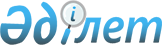 Ішкі істер органдарына қабылданатын адамдар үшін алғашқы кәсіптік даярлыққа іріктеу қағидалары және одан өту шарттары, сондай-ақ оларды алғашқы кәсіптік даярлықтан шығару негіздеріҚазақстан Республикасы Ішкі істер министрінің 2020 жылғы 13 наурыздағы № 211 бұйрығы. Қазақстан Республикасының Әділет министрлігінде 2020 жылғы 16 наурызда № 20123 болып тіркелді.
      ЗҚАИ-ның ескертпесі!
      Осы бұйрық 01.01.2021 бастап қолданысқа енгізіледі
      Қазақстан Республикасының 2011 жылғы 6 қаңтардағы "Құқық қорғау қызметі туралы" Заңының 7-бабына сәйкес, БҰЙЫРАМЫН:
      1. Ішкі істер органдарына қабылданатын адамдар үшін алғашқы кәсіптік даярлыққа іріктеу қағидалары және одан өту шарттары, сондай-ақ оларды алғашқы кәсіптік даярлықтан шығару негіздері осы бұйрыққа қосымшаға сәйкес бекітілсін.
      2. Қазақстан Республикасы 2011 жылғы № 23 "Қазақстан Республикасы ішкі істер органдарының қатардағы, кіші және орта басшы құрамдағы лауазымдарына бірінші рет қабылданатын адамдардың арнайы бастапқы оқудан өту ережесін бекіту туралы" Қазақстан Республикасы Ішкі істер министрінің 2011 жылғы 26 сәуірдегі № 187 бұйрығының (нормативтік-құқықтық актілерді мемлекеттік тіркеу тізілімінде № 6978 болып тіркелді 2011 жылғы 8 маусымда №180 (26601) "Казахстанская правда" газетінде жарияланды) күші жойылды деп есептелсін.
      3. Қазақстан Республикасы ішкі істер министрлігінің Кадр саясаты департаменті (А.М.Сайтбеков) Қазақстан Республикасының заңнамасында белгіленген тәртіпте:
      1) осы бұйрықты Қазақстан Республикасының Әділет министрлігінде мемлекеттік тіркеуді;
      2) осы бұйрықта Қазақстан Республикасы Ішкі істер министрлігінің интернет-ресурсына орналастыруды;
      3) осы бұйрық мемлекеттік тіркегеннен кейін он жұмыс күні ішінде осы тармақтың 1) және 2) тармақшаларында көзделген іс-шаралардың орындалуы туралы мәліметтерді Қазақстан Республикасы Ішкі істер министрлігінің Заң департаментіне ұсынуды қамтамасыз етсін.
      4. Осы бұйрықтың орындалуын бақылау Қазақстан Республикасы Ішкі істер министрінің жетекшілік ететін орынбасарына жүктелсін.
      5. Осы бұйрық 2021 жылғы 1 қаңтардан бастап қолданысқа енгізіледі және міндетті ресми жариялауға жатады. Ішкі істер органдарына қабылданатын адамдар үшін алғашқы кәсіптік даярлыққа іріктеу қағидалары және одан өту шарттары, сондай-ақ оларды алғашқы кәсіптік даярлықтан шығару негіздері
      Ескерту. Қағида жаңа редакцияда - ҚР Ішкі істер министрінің 17.01.2023 № 21 (алғашқы ресми жарияланған күнінен кейін күнтізбелік он күн өткен соң қолданысқа енгізіледі) бұйрығымен. 1-тарау. Жалпы ережелер
      1. Осы Ішкі істер органдарына қабылданатын адамдар үшін алғашқы кәсіптік даярлыққа іріктеу қағидалары және одан өту шарттары, сондай-ақ оларды алғашқы кәсіптік даярлықтан шығару негіздері (бұдан әрі - Қағидалар) "Құқық қорғау қызметі туралы" Қазақстан Республикасының Заңына (бұдан әрі - Заң) сәйкес әзірленген және ол бастапқы кәсіби даярлыққа іріктеу тәртібі мен ішкі істер органдарына түсетін тұлғалардың одан өту шарттарын, сондай-ақ білім алушыларды бастапқы кәсіби даярлықтан шығару негіздемелерін айқындайды.
      2. Ішкі істер органдары (бұдан әрі - ІІО) қызметіне қатардағы, кіші және орта басшы құрамы лауазымдарына кандидаттардың қабылдануы Қазақстан Республикасы Ішкі істер министрлігінің (бұдан әрі - ІІМ) білім ұйымдарында алғашқы кәсіптік даярлықтан өткен соң ғана жүзеге асырылады.
      3. Алғашқы кәсіби даярлыққа іріктеуге қатысу бойынша шығындарды (іріктеу жүргізу орнына бару және кері қайту жол ақысы, медициналық комиссиядан өту, тұрғылықты орынды жалға алу, тұру) кандидат өз қаражаты есебінен жүргізеді. 2-тарау. Алғашқы кәсіптік даярлауға іріктеуді ұйымдастыру
      4. ІІМ орталық аппаратының кадр саясаты бөлінісі жыл сайын 1 желтоқсанға дейін ІІМ ведомстволарының, ІІМ және оның ведомстволарының қарамағындағы аумақтық органдардың, ІІМ және оның ведомстволарының қарамағындағы мемлекеттік мекемелердің кадр қызметтерінің бөліністері берген өтінімдер негізінде келесі күнтізбелік жылға арналған алғашқы кәсіби оқытудың жоспар-кестесін әзірлейді және ішкі істер Министрі бекітеді.
      5. ІІМ-нің білім беру ұйымдарына алғашқы кәсіптік оқытуға кандидаттарды іріктеуді ұйымдастыру бос лауазымдары бар ІІМ ведомстволары, ІІМ және оның ведомстволарының қарамағындағы аумақтық органдар, ІІМ және оның ведомстволарының қарамағындағы мемлекеттік мекемелер жүзеге асырады.
      6. Кандидаттарды іріктеу жөніндегі жұмысты ұйымдастыру ІІМ ведомстволарының, ІІМ қарамағындағы аумақтық органдардың, ІІМ қарамағындағы мемлекеттік мекемелердің және оның ведомстволарының кадр қызметіне жүктеледі және өзіне бірқатар іс-шараларды қамтиды:
      1) ақпараттық-ұйымдастырушылық;
      2) кандидаттардың өтініштері мен құжаттарын, оның ішінде электрондық форматта қабылдау;
      3) кандидат туралы мәліметтерді зерделеуі;
      4) қызметке жарамдылығын анықтау және полиграфологиялық зерттеу үшін кандидаттарды ІІО әскери-дәрігерлік комиссияларына (бұдан әрі – ӘДК) медициналық куәландыруға жіберу;
      5) кандидаттардың жеке істерін қалыптастыруы; 
      6) алғашқы кәсіптік даярлыққа кандидаттарды іріктеуді жүргізу;
      7) іріктелген кандидаттарды ІІМ білім беру ұйымдарына алғашқы кәсіптік даярлыққа жіберу.
      Ескерту. 6-тармақ жаңа редакцияда – ҚР Ішкі істер министрінің 03.07.2023 № 544 (алғашқы ресми жарияланған күнінен кейін күнтізбелік он күн өткен соң қолданысқа енгізіледі) бұйрығымен.


      7. Халықты хабардар ету бос лауазымдар және оларға қойылатын біліктілік талаптары, ІІО-ға қызметке қабылдаудың тәртібі және қызмет шарттары туралы мәліметтерді, құжаттарды қабылдаудың басталу және аяқталу күнін бұқаралық ақпарат құралдарында жариялауды қамтиды.
      8. Іріктеуге қатысуға ниет білдірген Қазақстан Республикасының азаматтары ІІМ ведомстволарының, ІІМ қарамағындағы аумақтық органдардың, ІІМ қарамағындағы мемлекеттік мекемелердің және оның ведомстволарының кадр қызметтеріне мынадай құжаттарды ұсынады: 
      1) жеке сәйкестендіру нөмірін көрсете отырып, еркін нысанда өтініш;
      2) кандидаттың дербес деректерін жинауға, өңдеуге келісімі;
      3) осы Қағидаларға 1-қосымшаға сәйкес нысан бойынша сауалнама;
      4) осы Қағидаларға 2-қосымшаға сәйкес нысан бойынша кадр есебi бойынша толтырылған жеке iс парағын;
      5) осы Қағидаларға 3-қосымшаға сәйкес нысан бойынша өз қолымен жазылған немесе басылған түрде толық толтырылған өмірбаянды;
      6) бiлiмi туралы құжаттардың нотариалды куәландырылған көшiрмелерiн;
      7) еңбек қызметін растайтын құжаттардың нотариалды куәландырылған көшiрмесiн (болған кезде);
      8) әскери билеттің немесе шақыру учаскесіне тіркелгені туралы куәлігінің нотариалды куәландырылған көшiрмесiн (қолда бар болса);
      9) кандидаттың соңғы жұмыс (оқу) орнынан немесе әскери қызметін өтеген әскери бөлімнен мінездемені;
      10) Қазақстан Республикасы азаматының жеке басын куәландыратын құжаттың көшірмесін;
      11) алып тасталды – ҚР Ішкі істер министрінің 03.07.2023 № 544 (алғашқы ресми жарияланған күнінен кейін күнтізбелік он күн өткен соң қолданысқа енгізіледі) бұйрығымен;


      12) біліміне, жұмыс тәжірибесі мен кәсіби деңгейіне қатысты қосымша ақпарат (біліктілігін арттыру, ғылыми (академиялық) дәрежелер мен атақтар беру туралы, спорттық жетістіктерін дәлелдейтін құжаттардың, мінездемелердің, ұсынымдардың, ғылыми жарияланымдардың және тағы басқаларының көшірмелерін) (болған кезде) тапсырады;
      13) екі данада өзіне және жұбайына кірістер мен мүлкі туралы декларация тапсырғаны туралы анықтамалар.
      Құжаттар пакетін толық ұсынбау оларды қараудан бас тарту үшін негіз болып табылады.
      Ескерту. 8-тармаққат өзгеріс енгізілді – ҚР Ішкі істер министрінің 03.07.2023 № 544 (алғашқы ресми жарияланған күнінен кейін күнтізбелік он күн өткен соң қолданысқа енгізіледі) бұйрығымен.


      9. Осы бұйрықтың 8-тармағында көрсетілген құжаттарды тапсырғаннан кейін кандидатқа:
      1) Қазақстан Республикасы Ішкі істер министрінің 2020 жылғы 2 қарашадағы № 758 бұйрығымен (нормативтік-құқықтық актілерді мемлекеттік тіркеу тізілімінде № 21580 болып тіркелді) бекітілген Қазақстан Республикасы Ішкі істер органдарында әскери-дәрігерлік сараптама жүргізу қағидаларына 1-қосымшаға сәйкес нысан бойынша әскери-дәрігерлік комиссияларға (бұдан әрі – ӘДК) медициналық және психофизиологиялық куәландырудан өту үшін жолдама беріледі.
      Кандидаттың медициналық куәландыру нәтижелері туралы ӘДК үш күндік мерзімде ІІМ ведомстволарының, ІІМ және оның ведомстволарының қарамағындағы аумақтық органдардың, ІІМ және оның ведомстволарының қарамағындағы мемлекеттік мекемелердің кадр қызметіне хабарлайды;
      2) Қазақстан Республикасы Үкіметінің 2014 жылғы 19 маусымдағы № 683 қаулысымен бекітілген Қазақстан Республикасы құқық қорғау органдарында полиграфологиялық зерттеуден өту қағидаларына 1-қосымшаға сәйкес нысан бойынша ӘДК-ден өткеннен кейін ІІО тиісті бөлінісіне полиграфологиялық зерттеуден өту үшін жолдама берілді. 
      10. Заңның 11-бабының 6-тармағына сәйкес кандидат ІІМ білім беру ұйымында алғашқы кәсіптік даярлықты аяқтағаннан кейін кемінде үш жыл Қазақстан Республикасының ішкі істер органдарында қызмет өткеру туралы осы Қағидаларға 4-қосымшаға сәйкес нысан бойынша жазбаша міндеттеме қабылдайды.
      11. Медициналық және психофизиологиялық куәландыруға, полиграфологиялық зерттеуге жолдама берумен бір мезгілде ІІМ ведомстволарының, ІІМ және оның ведомстволарының қарамағындағы аумақтық органдардың, ІІМ және оның ведомстволарының қарамағындағы мемлекеттік мекемелердің кадр қызметінің қызметкерлері оларға, сондай-ақ жеке парақта көрсетілген жақын туыстарына қатысты Қазақстан Республикасы Бас прокуратурасының Құқықтық статистика және арнайы есепке алу жөніндегі комитетінің ақпараттық сервисінің есебі бойынша тексеру жүргізеді.
      12. Медициналық және психофизиологиялық куәландыру, полиграфологиялық зерттеу нәтижелерін алғаннан кейін кандидаттардың жеке істері қалыптастырылады.
      13. Медициналық және психофизиологиялық куәландыру мен тексерудің теріс нәтижелері кезінде үміткерге емдеу және (немесе) Заңның 6-бабы қосымша 2-тармағының 5), 6) және 6-1) тармақшаларында белгіленген мерзімдердің аяқталуы бойынша іріктеуге қатысу үшін құжаттарды қайта беру мүмкіндігін көрсете отырып, жазбаша дәлелді бас тарту жіберіледі.
      14. Міндетті арнайы тексеру жүргізуге арналған материалдар ұлттық қауіпсіздік органдарының бөлімшелеріне жолданады.
      Міндетті арнайы тексерудің нәтижесі теріс болған жағдайда ІІМ білім беру ұйымына кандидатты алғашқы кәсіптік оқудан шығару қажеттілігі туралы хат жолданады.
      Ескерту. 14-тармақ жаңа редакцияда – ҚР Ішкі істер министрінің 03.07.2023 № 544 (алғашқы ресми жарияланған күнінен кейін күнтізбелік он күн өткен соң қолданысқа енгізіледі) бұйрығымен.

 3-тарау. Алғашқы кәсіптік даярлыққа іріктеу жүргізу тәртібі
      15. Кандидаттарды іріктеу және алғашқы кәсіптік даярлыққа жіберу қабылдау комиссиясына жүктеледі. 
      Қабылдау комиссиясы ІІМ ведомстволарының, ІІМ қарамағындағы аумақтық органдардың, ІІМ қарамағындағы мемлекеттік мекемелердің және оның ведомстволары басшысының бұйрығымен құрылады. Қабылдау комиссиясы кемінде бес адамнан тұрады, қабылдау комиссиясының төрағасы болып ІІМ ведомстволары, ІІМ қарамағындағы аумақтық органдар, ІІМ қарамағындағы мемлекеттік мекемелер және оның ведомстволары бастығының кадр саясатына жетекшілік ететін орынбасары тағайындалады.
      Қабылдау комиссиясының құрамына өзіндік қауіпсіздік қызметтерінің, жеке құрам жөніндегі инспекцияның, ардагерлер кеңесінің, Қазақстан Республикасы аумақтық ІІО жанындағы консультативтік-кеңесші органдардың өкілдері енгізіледі.
      Әңгімелесу өткізу және әрбір кандидаттың дене шынықтыру даярлығы бойынша нормативтерді тапсыру бейнежазбаның техникалық құралдарының көмегімен тіркеледі. 
      Бейнежазбаның техникалық құралдарының көмегімен тіркелген материалдар іріктеу аяқталған сәттен бастап кадр қызметінде кемінде бір жыл сақталады.
      Ескерту. 15-тармақ жаңа редакцияда – ҚР Ішкі істер министрінің 03.07.2023 № 544 (алғашқы ресми жарияланған күнінен кейін күнтізбелік он күн өткен соң қолданысқа енгізіледі) бұйрығымен.


      16. Алғашқы кәсіптік даярлыққа үміткерлерді іріктеу бірқатар төмендегідей жүйелі кезеңдерден тұрады:
      1) бірінші кезеңде – қалыптасқан жеке істердің негізінде кандидаттардың тізімдері қалыптастырылады;
      2) екінші кезеңде–осы Қағидалардың 17-25-тармақтарының талаптарына сәйкес дене шынықтыру даярлығы бойынша нормативтерді тапсыру.
      3) үшінші кезеңде–қабылдау комиссиясы үміткерлермен, ал үміткердің қалауы бойынша оның ата-анасын, зайыбын (жұбайын) шақыра отырып әңгімелесу өткізеді. Үміткердің ІІО-ға қызметке түсу себептері анықталады. Үміткердің назары қызметтегі шектеулерге, болашақ қызметінің сипатына, оны жұмыстан тыс уақытта, демалыс және мереке күндері қызметке тарту мүмкіндігіне, сондай-ақ ІІО-да қызмет өткеру кезіндегі жеңілдіктер мен артықшылықтарға аударылады.
      Іріктеудің әрбір кезеңінен бір рет қана өтуге жол беріледі. Алдыңғы кезеңнен өтпеген үміткер келесі кезеңге жіберілмейді.
      Ескерту. 16-тармаққа өзгеріс енгізілді – ҚР Ішкі істер министрінің 03.07.2023 № 544 (алғашқы ресми жарияланған күнінен кейін күнтізбелік он күн өткен соң қолданысқа енгізіледі) бұйрығымен.


      17. Дене шынықтыру даярлығы бойынша нормативтерді тапсыру кезінде кандидаттар: 
      осы Қағидаларға 5-қосымшаға сәйкес дене шынықтыру даярлығы бойынша ІІО-ға қызметке орналасатын кандидаттардың "А", "Б" және "С" санаттарына; 
      осы Қағидаларға 6-қосымшаға сәйкес ІІО-ға қызметке орналасатын кандидаттардың медициналық-жас топтарына бөлінеді.
      18. "А" және "Б" санатындағы кандидаттардың дене шынықтыру даярлығының деңгейі олардың мына нормативтерді тапсыруы арқылы айқындалады:
      1) Ерлер:
      таңдауға – 100 метр қашықтыққа жүгіру не сырғымалы жүгіру (10 метр 10 рет); 
      таңдауға – аспаға тартылу не сырыққа таянып тұрып денені көтеру;
      таңдауға – 1000 метр қашықтыққа жүгіру не күш жаттығуларының кешені (жатып тіреніп кеудені жерден көтеру, жатып тірену қалпынан толық отыру қалпына ауысу, арқаға жатып денені көтеру).
      2) Әйелдер:
      таңдауға – 100 метр қашықтыққа жүгіру не сырғымалы жүгіру (10 метр 10 рет);
      таңдауға – арқаға жатып денені көтеру не жатып тіреніп кеудені жерден көтеру; 
      таңдауға – 1000 метр қашықтыққа жүгіру не жатып тірену қалпынан секіру. 
      19. Ауа-райы жағдайына не оқу-материалдық базаның ерекшеліктеріне байланысты ІІО-ның уәкілетті басшысының не оны алмастыратын адамның шешімі бойынша нормативтерді: 
      100 метр қашықтыққа жүгіру сырғымалы жүгіруге;
      1000 метр қашықтыққа жүгіру ерлер үшін күш жаттығулары кешеніне, әйелдер үшін жатып тірену қалпынан секіруге ауыстыруға рұқсат беріледі.
      20. "А" және "Б" санаты бойынша кандидаттардың нормативтерді орындауы осы Қағидаларға 7-қосымшаға сәйкес ІІО-ға қызметке орналасатын "А" және "Б" санаты бойынша кандидаттардың дене шынықтыру даярлығы бойынша нормативтерді бағалаудың балдық жүйесіне сәйкес бағаланады.
      21. "С" санаты кандидаттарының дене шынықтыру даярлығының деңгейі олардың мына нормативтерді тапсыруы арқылы айқындалады:
      1) Ерлер:
      таңдауға – 100 метр қашықтыққа жүгіру не сырғымалы жүгіру;
      800 метр қашықтыққа жүгіру;
      күш жаттығулары кешені (аспаға тартылу, аяқтардың қалпын ауыстырып отырып жоғары қарай секіру, жатып тіреніп кеудені жерден көтеру, арқаға жатып денені көтеру, жатып тірену қалпынан отыру қалпына ауысу).
      2) Әйелдер: 
      таңдауға – 100 метр қашықтыққа жүгіру не сырғымалы жүгіру;
      800 метр қашықтыққа жүгіру;
      күш жаттығулары кешені (арқаға жатып денені көтеру, жатып тірену қалпынан отыру қалпына ауысу). 
      22. "С" санаты бойынша кандидаттардың нормативтерді орындауы осы Қағидаларға 8-қосымшаға сәйкес ІІО-ға қызметке орналасатын "С" санаты бойынша кандидаттардың дене шынықтыру даярлығы бойынша нормативтерді бағалаудың балдық жүйесіне сәйкес бағаланады.
      23. "А", "Б" және "С" санаты бойынша кандидаттардың дене шынықтыру даярлығы бойынша жеке бағалары осы Қағидаларға 9-қосымшаға сәйкес ІІО-ға қызметке орналасатын кандидаттардың дене шынықтыру даярлығы деңгейін бағалау кестесі бойынша нормативтерді орындаған жағдайда жинаған балдарды ескере отырып айқындалады.
      "А" және "Б" санаты бойынша кандидаттар "0" балл, сондай-ақ "С" санаты бойынша кандидаттар нормативтердің біреуінен 50 балдан кем алған жағдайда дене шынықтыру даярлығы бойынша "қанағаттанарлықсыз" бағасы қойылады.
      24. Дене шынықтыру даярлығы бойынша нормативтерді тапсыру барысы техникалық бейнежазу құралдарының көмегімен тіркеледі.
      25. Кандидаттардың дене шынықтыру даярлығы бойынша нормативтерді тапсырудың нәтижелері: 
      "А" және "Б" санаты бойынша осы Қағидаларға 10-қосымшаға сәйкес ІІО-ға қызметке орналасатын "А" және "Б" санаты бойынша кандидаттардың дене шынықтыру даярлығы бойынша нормативтерді тапсыру ведомосіне;
      "С" санаты бойынша осы Қағидаларға 10-қосымшаға сәйкес ІІО-ға қызметке орналасатын "С" санаты бойынша кандидаттардың дене шынықтыру даярлығы бойынша нормативтерді тапсыру ведомосіне енгізіледі.
      26. Іріктеу қорытындысы хаттамамен ресімделеді. Іріктеуден өткен кандидаттармен іріктеу қорытындыларының хаттамасына қол қойылған күннен бастап үш жұмыс күні ішінде еңбек шарты жасалады. Еңбек шартына қол қойылғаннан кейін ІІМ ведомствосының, ІІМ қарамағындағы аумақтық ведомстволарының, ІІМ қарамағындағы мемлекеттік мекемелердің және оның ведомстволарының басшысы кандидатты тағылымдамашы етіп тағайындау және алғашқы кәсіптік даярлыққа жіберу туралы бұйрыққа қол қояды. 
      Алғашқы кәсіптік даярлықта оқу тағылымдамадан өту кезеңіне кіреді. 
      Оқуға жіберілген кандидаттарға еңбек шартына сәйкес тағылымдамадан өту уақыты үшін атқарып отырған лауазымы бойынша штат кестесінде көзделген лауазымдық айлықақы төленеді.
      ІІМ білім беру ұйымдары оқуға жіберген кандидаттармен осы Қағидаларға 11-қосымшаға сәйкес нысан бойынша келісімшарт жасасады. 
      ІІМ білім беру ұйымдарына:
      1) кандидатты алғашқы кәсіптік даярлыққа жіберу туралы бұйрықтың көшірмесі;
      2) жеке куәліктің көшірмесі;
      3) білімі туралы құжаттардың көшірмесі;
      4) осы Қағидаларға 11-1-қосымшаға сәйкес нысан бойынша кандидат туралы мәліметтер жолданады.
      Ескерту. 26-тармақ жаңа редакцияда – ҚР Ішкі істер министрінің 03.07.2023 № 544 (алғашқы ресми жарияланған күнінен кейін күнтізбелік он күн өткен соң қолданысқа енгізіледі) бұйрығымен.

      27. Алып тасталды – ҚР Ішкі істер министрінің 03.07.2023 № 544 (алғашқы ресми жарияланған күнінен кейін күнтізбелік он күн өткен соң қолданысқа енгізіледі) бұйрығымен.

 4-тарау. Алғашқы кәсіптік даярлықтан өту шарттары
      28. Алғашқы кәсіптік даярлықтың тыңдаушысына (бұдан әрі – тыңдаушылар) өзімен бірге:
      1) жеке куәлігі;
      2) маусымдық камуфляж түсті форма: жазғы – қалпақ, күрте, шалбар, камуфляж түсті футболка және қара түсті ұзын қонышты бәтеңке; қысқы – камуфляж түсті астары жылы күртеше, шалбар немесе комбинезон, сондай-ақ жүннен тоқылған бөрік және қара түсті ұзын қонышты жылы бәтеңке;
      3) спорттық форма және аяқ-киім;
      4) жеке гигиена заттары;
      5) жазу құралдары болуы қажет.
      29. Тыңдаушылар бюджет қаражаты есебінен тамақтанумен және тұрумен қамтамасыз етіледі.
      30. Қызметкерлерді даярлаудың барлық бағыттары бойынша алғашқы кәсіптік даярлықта оқыту мерзімі - 9 аптаны құрайды. 
      Ішкі істер органдарында мемлекеттік әкімшілік және азаматтық қызметшілер лауазымдарында қызмет өткерген адамдар және аттестатталған құрам санатына ауыстырылатын лауазымдар үшін даярлықтың барлық бағыттары бойынша оқу мерзімі 5 аптаны құрайды және қашықтықтан білім беру технологияларын қолдана отырып жүзеге асырылады.
      Ескерту. 30-тармақ жаңа редакцияда – ҚР Ішкі істер министрінің 03.07.2023 № 544 (алғашқы ресми жарияланған күнінен кейін күнтізбелік он күн өткен соң қолданысқа енгізіледі) бұйрығымен.


      31. Алғашқы кәсіптік даярлық ІІМ әзірлеген үлгілік оқу жоспарларына және ІІМ білім беру ұйымының бастығы бекіткен оқу бағдарламаларына сәйкес жүргізіледі.
      ІІМ білім беру ұйымы білімге ағымдық және қорытынды бақылау жүргізудің нысанын, тәртібін өздігінше анықтайды және ол білім беру ұйымының алқалы басқару органының шешімімен белгіленеді.
      Оқу сабақтарының барлық түрлеріне қатысты бір академиялық сағат кемінде 40 минутты құрайды.
      32. Тыңдаушылардың оқу сабақтарының барлық түрлері бойынша білімі осы Қағидаларға 12-қосымшаға сәйкес оқу жетістіктерін бағалаудың балдық-рейтингтік әріптік жүйесі бойынша бағаланады.
      33. Қорытынды бақылауды осы пәнге сәйкес біліктілігі бар оқытушылар, оқу бағдарламасының бөлімдерін оқу аяқталғаннан кейін оқу жұмысына жетекшілік ететін ІІМ білім беру ұйымы бастығының орынбасары бекіткен кестеге сәйкес жүргізеді.
      Кешенді емтиханды құрамы ІІМ білім беру ұйымы бастығының бұйрығымен бекітілетін емтихан комиссиясы жүргізеді. Емтихан комиссияларының құрамы аумақтық ІІО қызметкерлерінен (оқытудың тиісті санаттары бойынша), білім беру ұйымының профессорлық-оқытушылық құрамынан, өзіндік қауіпсіздік бөліністері мен ІІО ардагерлер кеңесінің өкілдерінен құрылады. 
      34. Қорытынды бақылаулар бойынша "қанағаттанарлықсыз" деген баға алған тыңдаушы қайта тапсыруға жіберіледі. Қайта тапсыру бір рет қана өткізіледі.
      Қайта тапсыру қорытындысы бойынша "қанағаттанарлықсыз" деген баға алған тыңдаушылар оқу бағдарламасының талаптарын орындамағаны үшін оқудан шығарылады.
      35. Бітіру емтихандарын табысты тапсырған тыңдаушыларға осы Қағидаларға 13-қосымшаға сәйкес алғашқы кәсіптік даярлықты аяқтағаны туралы қосымшасы бар сертификат беріледі, ол жеке іске тігіледі.
      36. Алғашқы кәсіптік даярлықтан өту мерзімі Қазақстан Республикасы ІІО-дағы қызмет өтіліне (еңбек өткерген жылдарына) есептеледі.
      37. Тыңдаушыларды алғашқы кәсіптік даярлықтан өтуге жіберген ІІМ ведомстволары, ІІМ және оның ведомстваларының қарамағындағы аумақтық органдар, ІІМ және оның ведомстваларының қарамағындағы мемлекеттік мекемелері: 
      1) алғашқы кәсіптік даярлықты аяқтаған адамдарды кадр құрамына қабылдайды;
      2) еңбек заңнамасына сәйкес тағылымдамадан өтушімен еңбек шартын бұзып, оған пайдаланылмаған еңбек демалысы үшін өтемақы төлейді.
      Лауазымға тағайындау ІІМ ведомстволарының, ІІМ және оның ведомстволарының қарамағындағы аумақтық органдардың, ІІМ және оның ведомстволарының қарамағындағы мемлекеттік мекемелер кадрына қабылданған күннен бастап бір ай ішінде жүргізіледі. 5. Алғашқы кәсіптік даярлықтан шығарудың негіздері
      38. Тыңдаушылар алғашқы кәсіптік даярлықтан төмендегідей негіздер бойынша шығарылады:
      1) қорытынды бақылауды тапсыра алмаудан немесе оқу бағдарламасын орындамаудан байқалған үлгермеушілігі үшін;
      2) ІІМ білім беру ұйымының жарғысында және ІІМ білім беру ұйымының ішкі тәртібі қағидаларында көзделген тәртіпті бұзғаны үшін;
      3) өз қалауы бойынша;
      4) Ұлттық қауіпсіздік органдары арнайы тексеруінің теріс нәтижесі.
      ІІМ білім беру ұйымы бастығының тыңдаушыны алғашқы кәсіптік даярлықтан шығару туралы бұйрығының көшірмесі екі жұмыс күні ішінде ІІМ ведомстволарының, ІІМ және оның ведомстволарының қарамағындағы аумақтық органдардың, ІІМ және оның ведомстволарының қарамағындағы мемлекеттік мекемелерге жолданады.
      ІІМ ведомстволары, ІІМ және оның ведомстволарының қарамағындағы аумақтық органдар, ІІМ және оның ведомстволарының қарамағындағы мемлекеттік мекемелердің кадр қызметі тыңдаушымен еңбек келісімін бұзады және пайдаланылмаған еңбек демалысы үшін өтемақы төлейді.
      39. 37-тармақтың 1) және 2) тармақшалары бойынша тыңдаушыны шығару теріс қылық анықталған күннен бастап бір ай мерзім ішінде қызметтік тексеру қорытындысы негізінде жүзеге асырылады.
      40. Алғашқы кәсіптік даярлықты аяқтаған адам құқық қорғау органында одан әрі қызмет өткеруден бас тартқан не үлгермеуіне және (немесе) тәртіп бұзуына байланысты, сондай-ақ өз еркімен құқық қорғау органдарының білім беру ұйымынан шығарылған жағдайда, ол даярлыққа, өзін даярлау кезеңінде стипендия төлеуге, тамағы мен тұру орнына жұмсалған бюджет қаражатын Заңның 11-бабының 7-тармағына сәйкес мемлекетке өтеуге міндетті.
      Ескерту. 40-тармақ жаңа редакцияда – ҚР Ішкі істер министрінің 03.07.2023 № 544 (алғашқы ресми жарияланған күнінен кейін күнтізбелік он күн өткен соң қолданысқа енгізіледі) бұйрығымен.

 САУАЛНАМА
      (өз қолымен толтырылады)
      1. Тегі (егер өзгертсеңіз, бұрынғыны көрсетіңіз) ____________________
      Аты __________________________________________________________
      Әкесінің аты (ол болған жағдайда)________________________________
      2. Азаматтығы _________________________________________________
      Егер өзгертсеңіз, онда қашан екенін көрсетіңіз ______________________
      3. Сіз сотталдыңыз ба, қашан және не үшін _________________________
      4. Шет елдегі оқуы немесе жұмысы ________________________________
      Болған елі _____________________________________________________
      Болған уақыты _________________________________________________
      Жұмыс істеген немесе оқу орны __________________________________
      5. Сот шешімімен Сіз қабілетсіз немесе қабілеті шектеулі деп танылдыңыз ба, қашан,
      не үшін _______________________________________
      6. Сіз белгіленген мерзім ішінде мемлекеттік лауазымды атқару құқығынан
      айырылдыңыз ба, қашан, не үшін_____________________________
      7. Сіз мына лауазымды атқаратын ішкі істер органдары қызметкерінің жақын туысы
      (ата-анасы, баласы, қызы, асырап алушы, ата-анасы бір немесе ата-анасы бөлек ағалы-
      інілер немесе апалы-сіңлілер және апасы, атасы, әжесі, немересі, күйеуі немесе әйелі)
      боласыз ба:
      1) Сіз үміттенген лауазымға тікелей бағыныстағы_______________________________
      2) Сіз үміттенген лауазым тікелей бағынатын __________________________________
      8. Қызметке қабылданар алдында орналасу алдында бір жыл ішінде қасақана құқық
      бұзғаныңыз үшін сот тәртібімен әкімшілік жазаға тартылдыңыз ба, қашан, не
      үшін______________________________________________________________________
      9. Қызметке қабылданар алдында үш жыл ішінде сыбайлас жемқорлық құқық
      бұзушылық жасағаныңыз үшін әкімшілік жазаға тартылдыңыз ба, қашан, не үшін
      __________________________________________________________________________
      10. Сіз бұрын мемлекеттік қызметте болдыңыз ба ___________________, егер болсаңыз
      жұмыстан шығу себебін көрсетіңіз ____________________________________________
      20____ жылғы "___"_____________ ______________ (қолы) Кадр есебі жөніндегі жеке ІС ПАРАҒЫ ЛИЧНЫЙ ЛИСТОК по учету кадров
      1. Тегі ___________________________________________________________
      Фамилия
      Аты _____________________________________________________________
      имя
      әкесінің аты (ол болған жағдайда) ____________________________________
      отчество (при его наличии)
      2. Жынысы _______________________________________________________
      Пол
      3. Туған жылы, айы, күні ____________________________________________
      Год, число и м-ц рождения
      4. Туған жері ______________________________________________________
      Место рождения
      (ауыл, деревня, қала, аудан, облыс, республика)
      (село, деревня, город, район, область, республика) ______________________
      5. Ұлты __________________________________________________________
      Национальность
      6. Азаматтығы ____________________________________________________
      Гражданство
      7. Білімі _________________________________________________________
      Образование
      8. Ана тіліңіз, басқа қандай тілдерді және қай дәрежеде білесіз_____________________
      Родной язык, какими другими языками владеете и в какой степени__________________
      (оқи аласыз ба әлде сөздікпен аудара аласыз ба, оқи аласыз ба әлде түсіне аласыз ба,
      еркін сөйлейсіз бе
      читаете и переводите со словарем, читаете и можете объясняться, владеете свободно)
      9. Ғылыми дәрежеңіз, атағыңыз __________________________________
      Ученая степень, ученое звание
      10. Қандай ғылыми еңбектеріңіз бен ғылыми жаңалықтарыңыз бар__________________
      Какие имеете научные труды и изобретения
      11. Сіз және сіздің жақын туысқандарыңыз* сотты болғансыздар ма_________________
      Имеете Вы и Ваши близкие родственники* судимость
      (қашан және не үшін кім соттады, жазалау шарасы/кем, когда и за что осужден, мера наказания)
      12. Еңбек жолын бастағаннан бері істеген жұмыстары (жоғары және арнаулы орта оқу
      орындарында оқыған жылдарын, әскери қызметін, қоса атқарған жұмысын, т.б. қоса
      есептегенде).
      Выполняемая работа с начала трудовой деятельности (включая учебу в высших и
      средних специальных учебных заведениях, военную службу, работу по
      совместительству и др.)
      Бұл тармақты толтырғанда мекемелер, ұйымдар мен кәсіпорындар кезінде қалай аталса,
      сол қалпында берілсін, әскери қызмет лауазымы округімен қоса көрсетілсін.
      При заполнении данного пункта учреждения, организации и предприятия необходимо
      именовать так, как они назывались в свое время, военную службу записывать с
      указанием должности, округа.
      13. Жеке іс парағын толтырған кездегі отбасы жағдайы, Сіздің жақын
      туысқандарыңыз*
      Семейное положение в момент заполнения личного листка, Ваши близкие
      родственники*
      *Жақын туысқандары: жұбайлар, олардың ата-аналары, аға-інілері, апа-қарындастары
      (сіңлілері), балалары * Близкие родственники: супруги, их родители, братья, сестры,
      дети. Егер осы адамдар заңмен белгіленген тәртіпте тегін, атын, әкесінің атын өзгертсе
      (болған жағдайда), олардың бұрынғы тегі, аты, әкесінің аты, сондай-ақ бұрынғы
      жұбайлар туралы деректер де көрсетілсін.
      Указать и прежние фамилии, имена и отчества (при его наличии) этих лиц, если они
      изменили их в установленном порядке, а также данные на бывших супругов.
      14. Шетелдерде болуы (жұмыс, қызметтік іссапар, делегация құрамында бару)
      Пребывание за границей (работа, служебная командировка, поездка с делегацией)
      15. Сайланбалы органдарға сайлады немесе сайланды (қайда, қандай органдарға және
      қашан)
      В какие выборные органы избирался или избрали (где, в какие и
      когда)____________________ ____________
      16. Әскери қызметке қатысы______________
      Отношение к воинской обязанности (әскери міндетті, әскери міндетті емес
      Военнообязанный, невоеннообязанный)_______________ (әскери-есепке алу
      мамандығы, әскери атағы, әскери билетінің нөмірі және жеке нөмірі
      военно- учетная специальность, воинское звание, номер военного билета и личный
      номер)
      17. Қандай мемлекеттік наградаларыңыз бар _______________________________
      Какие имеете государственные награды
      (қашан, кім немен наградтады/когда, кем и чем награждены)_________________
      18. Паспорты ______________________
      Паспорт (сериясы, нөмірі, кім және қашан берген, тіркелген мекен жайы серия, номер,
      кем и когда выдан, адрес прописки) _________________________
      19. Тұрғылықты мекен жайы _________
      Место жительства
      20___ ж. "_____" ___________ Өзінің қолы _________________г.
      (толтырылған мезгілі/дата заполнения) Личная подпись
      (Жеке іс парағын толтырушы қызметкер кейінгі өзгерістер туралы:
      (білімі, ғылыми дәреже, атақ алуы т.с.с. қызмет орнына хабарлауға міндетті.
      Бұл мағлұматтар жеке іс қағазына түсіріледі).
      (Работник, заполняющий личный листок, обязан о всех последующих изменениях
      (образовании, присвоении ученой степени, ученого звания и т.п. сообщить по месту
      работы для внесения этих изменений в его личное дело). Міндеттеме
      Мен, ________________________________________________________________
      (Тегі, аты, әкесінің аты (ол болған жағдайда))
      "Құқық қорғау қызметі туралы" Қазақстан Республикасы Заңының 11-бабы
      6-тармағына сәйкес алғашқы кәсіптік даярлықты аяқтағаннан кейін үш жылдан
      кем емес мерзімде ____________________________________________________
      (ІІО-дағы қызмет орнының атауын көрсетіңіз) қызмет өткеруді міндетіме аламын.
      Ішкі істер органдарында одан әрі қызмет өткеруден бас тартқан жағдайда немесе
      үлгермеушілігіме және (немесе) тәртіп бұзуыма байланысты Қазақстан Республикасы
      Ішкі істер министрлігінің білім беру ұйымынан шығарылған, сондай-ақ өз қалауым
      бойынша кеткен жағдайда, Қазақстан Республикасының заңнамасына сәйкес даярлау
      кезеңінде даярлауға, стипендия төлеуге, тамақтануға және тұруға жұмсалған бюджет
      қаражатын мемлекетке өтеуді міндетіме аламын. Бұл міндет әскери-дәрігерлік комиссияның
      қызметке жарамсыздығы немесе шектеулі жарамдылығы туралы қорытындысы негізінде
      қызметкер денсаулық жағдайы бойынша үш жыл ішінде қызметтен босатылған жағдайда не
      штаттың қысқаруымен, құқық қорғау органының қайта құрылуымен немесе таратылуымен
      байланысты басқа лауазымда жұмыс істей алмауы жағдайында, сондай-ақ оны басқа құқық қорғау
      органына не арнаулы мемлекеттік органға ауыстыру кезінде қолданылмайды.
      Кандидаттың Т.А.Ә. (ол болған жағдайда) __________ қолы, күні ___________
      Кадр қызметі қызметкерінің Т.А.Ә. (ол болған жағдайда) ________________
      "А", "Б" және "С" санаты бойынша кандидаттардың ішкі істер органдарына қызметке тұруға дене шынықтыру бойынша даярлығы "А" санаты бойынша қызметкерлер:
      1) криминалдық полиция бөліністері, есірткі қылмысына қарсы іс-қимыл жөніндегі және экстремизмге қарсы іс-қимыл бөліністер лауазымдары;
      2) міндеттеріне жедел-іздестіру іс-шаралары және жасырын тергеу іс- шаралары кіретін "Р" және жетінші бөліністер лауазымдары;
      3) дербес кезекші бөлімдердің, штаб бөліністерінің жедел кезекші бөлімдерінің лауазымдары;
      4) өзіндік қауіпсіздік бөліністерінің лауазымдары;
      5) әкімшілік полиция бөліністерінің және жергілікті полиция қызметі бөліністерінің лауазымдары;
      6) кинологиялық қызмет лауазымдары;
      7) көші-қон қызметі бөліністерінің лауазымдары;
      8) ішкі істер органдарының (бұдан әрі-ІІО) мамандандырылған күзет бөліністерінің лауазымдары;
      9) ІІО әкімшілік ғимараттарын күзету бөліністерінің лауазымдары;
      10) азаматтық қорғау органдарының (бұдан әрі-АҚО) авариялық-құтқару жұмыстары және өрт сөндіру бөліністерінің лауазымдары;
      11) күзет және режим арнайы мекемесіндегі жедел қызмет және қылмыстық атқару жүйесі (бұдан әрі-ҚАЖ) сотталғандар арасындағы тәрбие жұмысы (сонымен қатар тергеу изоляторлары, түзету мекемелері) лауазымдары;
      12) арнайы және жұмылдыру даярлығы бөліністерінің лауазымдары;
      13) кәсіби даярлықты ұйымдастыруға жауапты кадрлар бөліністерінің лауазымдары; "Б" санаты бойынша қызметкерлер:
      1) Тергеу, анықтау, жедел–криминалистикалық қызмет бөліністерінің лауазымдары;
      2) Штабтық (кезекші бөлімнен басқа), кадрлық (кәсіби даярлықты ұйымдастыруға жауапты бөліністерден басқа), сонымен қатар ақпараттандыру және байланыс бөліністерінің лауазымдары;
      3) қаржылық және тылдық қамтамасыз ету (оның ішінде автокөлікпен қамтамасыз ету) бөліністерінің лауазымдары;
      4) екінші арнайы бөліністердің және мемлекеттік құпияларды қорғау қызметтерінің лауазымдары;
      5) АҚО авариялық-құтқару жұмыстарын жүргізу және өрт сөндіруді ұйымдастыру, азаматтық қорғау саласы бойынша апаттық жағдайды бақылау және алдын алу бөліністерінің лауазымдары;
      6) АҚО дағдарыс жағдайында басқару орталықтарының лауазымдары;
      7) ҚАЖ пробация қызметі, сотталғандардың еңбегін ұйымдастыру, арнайы есеп, ҚАЖ арнайы мекемесіндегі медициналық қызмет бөліністерінің лауазымдары;
      8) ІІМ білім беру ұйымдарының тұрақты құрамы;
      9) мемлекеттік фельдъегерлік қызмет лауазымдары. "С" санаты бойынша ІІО қызметке кандидаттар: "А" және "Б" санаттарына кірмейтін арнайы мақсаттағы және жылдам қимылдайтын арнайы жасақтар бөліністерінің лауазымдары.
      "А" және "Б" санаты бойынша ішкі істер органдарына қызметке тұруға кандидаттардың медициналық-жас тобы
      "С" санаты бойынша ішкі істер органдарына қызметке тұруға кандидаттардың медициналық-жас тобы
      "А" және "Б" санаты бойынша ішкі істер органдарына қызметке тұруға кандидатардың дене шынықтыру даярлығы бойынша нормативтерінің баллдық жүйедегі бағалары
      жүгіруден даярлық жылдамдығы
      Күш даярлығы
      Төзімділік
      "С" санатындағы ішкі істер органдарына қызметке тұруға кандидаттың дене шынықтыру даярлығынан балдық жүйедегі бағасының деңгейі
      100 метрлік қашықтыққа жүгіру (секундтар)
      10 метрден 10 рет сырғымалы жүгіру (секундтар)
      800 метр қашықтыққа жүгіру (минуттар/секундтар)
      Жоғарыдан қармап белтемірге тартылу
      Аяқты қою қалпын алмастыру амалымен жоғарыға секіру
      Толық жатып денені көтеру жаттығуы
      2 минут ішінде жатқан қалыпта денені көтеру
      1 минут ішінде толық жату жағдайынан толық отыру жағдайына көшу Ішкі істер органдарына қызметке тұруға кандидаттың дене шынықтыру даярлығы деңгейін бағалау кестесі ЕРЛЕР
      "А" санаты
      "Б" санаты
      ӘЙЕЛДЕР "А" санаты
      "Б" санаты "А" және "Б" санаты бойынша ішкі істер органдарына қызметке тұруға кандидаттық дене шынықтыру даярлығы бойынша нормативтер тапсыру ведомосі (бөліністің аты)
      24. "_____" _________ 202____ жыл
      ______________қаласы
      Кестенің жалғасы
      _________________________________________________________________________________
      (норматив қабылдаған адамның лауазымы, атағы, Т.А.Ә. (ол болған жағдайда), қолы)
      "С" санаты бойынша ішкі істер органдарына қызметке тұруға кандидаттық дене шынықтыру бойынша норматив тапсыру ведомосі
      _______________________________________ (бөліністің аты) "_____" ____________ 202____ жыл ______________қаласы
      Кестенің жалғасы
      ____________________________________________________________________________
      (норматив қабылдаған адамның лауазымы, атағы, Т.А.Ә. (ол болған жағдайда), қолы) КЕЛІСІМШАРТ
      ______________ қ. 20__ж. "____" ______
      ________________________________________________________________________,
      (ІІМ білім беру ұйымының атауы)
      ________________________________________________________________________
      мекенжайы бойынша орналасқан (20__ж. " "______Қазақстан Республикасының
      Білім және ғылым министрлігі берген №____ лицензия _________серия) Жарғының
      негізінде әрекет ететін, бұдан "ІІМ білім беру ұйымы" деп аталатын,
      __________________________________________________________________________
      (лауазымы, арнаулы (әскери) атағы, тегі, аты, әкесінің аты (ол болған жағдайда)
      атынан бір жағынан, және бұдан әрі "тыңдаушы" деп аталатын
      __________________________________________________________________________
      мекенжайы бойынша тұратын
      _________________________________________________________________________
      ІІМ білім беру ұйымына оқуға тіркелген
      _________________________________________________________________________,
      (тегі, аты, әкесінің аты (ол болған жағдайда)
      тұлға екінші жағынан төмендегі туралы осы Келісімшартты жасасты:
      1. Келісімшарттың мәні
      1. ІІМ білім беру ұйымы өзіне алғашқы кәсіптік даярлықтың білім беру бағдарламалары
      бойынша тыңдаушының оқуын ұйымдастыру жөніндегі міндеттемелерді алады.
      Оқу мерзімі: ______________________________________________________________
                                                    (білім беру ұйымындағы оқу мерзімін көрсету)
      2. Тараптардың құқықтары мен міндеттері 
      2. ІІМ білім беру ұйымы:
      1) заңнамамен белгіленген тәртіпте осы келісімшартты өзгертуге және бұзуға;
      2) тыңдаушыны көтермелеуге, оны Қазақстан Республикасының заңнамасында
      белгіленген тәртіпте тәртіптік
      және материалдық жауаптылыққа тартуға;
      3) ІІМ білім беру ұйымының мүлкіне тыңдаушы келтірген зиянды өтетуге;
      4) оқу кезеңінде даярлыққа, тамақтануы мен тұруына жұмсалған бюджет қаражаттарын өтетуге құқылы.
      3. ІІМ білім беру ұйымы:
      1) Қазақстан Республикасының "Білім туралы" Заңына және Қазақстан Республикасы ІІМ нормативтік
      құқықтық актілерінің талаптарына сәйкес тыңдаушыны білім алудың жағдайларымен қамтамасыз етуге;
      2) оқытудың жағдайларын жасауға;
      3) тыңдаушыны медициналық қызмет (дәрігерге дейінгі көмек, ТМККК аясында білікті медициналық көмек)
      көрсетумен қамтамасыз етуге;
      4) мемлекеттік мұрағатқа тыңдаушының оқу кезеңдерін растаушы құжаттарды тапсыруға;
      5) әскери билетін (тіркеу куәлігін), сондай-ақ еңбек кітапшасының сақталуын және оған қажетті жазбаларды
      енгізуді қамтамасыз етуге;
      6) тыңдаушының жеке ісіне оның оқуына шығыстар туралы анықтаманы тіркеуге; 
      7) алғашқы кәсіптік даярлықтан өту кезеңінде тыңдаушыны ішкі істер органдарының аумақтық бөліністеріне
      тағылымдамаға жіберуге міндетті.
      4. Тыңдаушы:
      1) осы келісім-шартты өзгертуге және бұзуға;
      2) оқытудың, қауіпсіздік және гигиена талаптарына жауап беретін тұру мен медициналық қамтамасыз етудің жағдайларына құқылы.
      5. Тыңдаушы:
      1) оқу бағдарламасы бойынша оқу және кәсіби қызметтің барлық түрлерін адал игеруге; 
      2) қызметтік тәртіпті сақтауға;
      3) білім беру ұйымының мүлкіне ұқыпты қарауға; 
      4) еңбекті, өрт қауіпсіздігі мен санитарлық-гигиеналық нормаларды сақтау жөніндегі қағидалардың талаптарын орындауға;
      5) оның лауазымдық жағдайына сәйкес оған сеніп тапсырылған қызметтік және өзге де заңмен қорғалатын мәліметтерді
      жарияламауға;
      6) адамдардың өмірі мен денсаулығына, білім беру ұйымы мүлкінің сақталуы мен білім алушыларға қауіп төндіруші жағдайлардың
      туындағаны туралы хабарлауға;
      7) отбасы жағдайындағы өзгерістер, оның немесе оның жақын туыстарының қылмыстық жауаптылыққа тартылған, олардың
      қайсы-біреулерінің тұрақты тұруға шетелге шыққан жағдайларда үш күндік мерзімде осы туралы тікелей бастығына баянатпен
      мәлімдеуге;
      8) алғашқы кәсіптік даярлықты аяқтағаннан кейін бес жұмыс күнінің ішінде қызмет орнына келуге;
       9) ішкі істер органдарының тиісті бөлінісінде үш жылдан кем емес қызмет етуге;
      10) үлгермеушілігі, тәртіпті бұзғаны, өз еркі бойынша оқудан шығарылған, осы келісімшарттың қолданылуы тоқтағанға дейін ішкі
      істер органдарында қызмет өткеруден бас тартқан жағдайларда мемлекетке оның оқуына, тамақтануына және тұруына жұмсалған
      бюджеттік қаражаттарды өтеуге міндетті. Ұстауға жататын сома оқудың толық курсы үшін есептеледі.
      6. Келісімшарт екі тараптың келісімі немесе бір тараптың бастамасы бойынша, сондай-ақ Келісімшарттың талаптары бұзылған
      жағдайда бұзылады.
      7. Осы Келісімшарттың талаптары тараптардың өзара жазбаша келісімі бойынша өзгертілуі және толықтырылуы мүмкін.
      8. Келісімшарт 2 данада құрылып, біреуі тыңдаушының жеке ісінде сақталады. 
      9. Осы Келісімшарт өзінің әрекетін тараптардың өз міндеттерін толық орындағаннан кейін тоқтатады.
      10. Осы Келісімшарт тараптарының арасында оның талаптарын орындау жөнінде туындаған даулар Қазақстан Республикасының
      заңнамасында көзделген тәртіпте шешіледі.
      11. Осы Келісімшартпен көзделген міндеттемелерді орындамағаны және тиісінше орындамағаны үшін тараптар
      Қазақстан Республикасының заңнамасына сәйкес жауаптылыққа тартылады.
      Нысан  Кандидат туралы мәліметтер
Сведения о кандидате
      Ескерту. 11-1-қосымшамен толықтырылды – ҚР Ішкі істер министрінің 03.07.2023 № 544 (алғашқы ресми жарияланған күнінен кейін күнтізбелік он күн өткен соң қолданысқа енгізіледі) бұйрығымен.
      7. Қандай шетел тілдерін және тәуелсіз мемлекеттер достастығы халықтарының тілдерін білесіз ____________________
      Какими иностранными языками владеете
      _______________________________________________________________________________ 
      (читаете и переводите со словарем, читаете и можете объясняться, владеете свободно)
      8. Еңбек қызметі
      Трудовая деятельность _____________________________________________________
      ________________________________________________________________________________
      ________________________________________________________________________________
      ________________________________________________________________________________
      ________________________________________________________________________________
      ________________________________________________________________________________
      ________________________________________________________________________________
      ________________________________________________________________________________
      9. Жеке іс парағын толтырған кездегі отбасы жағдайы, сіздің жақын туыстарыңыз
      Семейное положение в момент заполнения личного листка, Ваше близкие родственники
      10. Бой-салмақ көрсеткіштері (бой, салмақ)__________________________________________
      Весо-ростовые показатели (рост, вес)
      11. Әскери-дәрігерлік комиссия (қорытындысы)______________________________________
      Военно-врачебная комиссия (заключение)
      ________________________________________________________________________________
      ________________________________________________________________________________
      12. Дене шынықтыру бойынша нормативтердің нәтижелері
      Результаты нормативов по физической подготовке
      13. Әскери қызметке қатысы және әскери атағы ____________________________________
      Отношение к воинской обязанности и воинское звание
      14. Кандидат туралы қосымша мәліметтер (спорттық жетістіктер, сертификаттар, музыкалық аспаптарды меңгеру, вокалдық деректер)
      Дополнительные сведения о кандидате (спортивные достижения, сертификаты,
      владение  музыкальными инструментами, вокальные данные)
      ________________________________________________________________________________
      ________________________________________________________________________________
      ________________
      15. Жеке куәлік__________________________________________________________________
      Удостоверение личности
      16. Жүргізуші куәлігі (санаттар)__________________________________________________
      Водительское удостоверение (категории)
      17. Тіркелген жері______________________________________________________________
      Место прописки
      18. Мекенжайы мен телефоны:_________________________________________________
      Домашний адрес и телефон: 
      Кадр саясаты басқармасының бастығы___________________________________________
      Начальник управления кадровой политики
      "____" _____________________ 202__ ж.                         қолы ____________
      (толтырылған күні)                                           подпись   
      (дата заполнения)
      М.О. (бар болған жағдайда) Білім алушылардың оқу жетістіктерін төрт баллды жүйе бойынша сандық эквивалентке сәйкес келетін бағалаудың әріптік жүйесі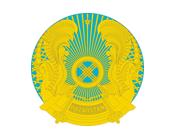  ___________________________________ (Білім беру ұйымының атауы) СЕРТИФИКАТ ______________________________________________ (атағы, тегі, аты, әкесінің аты (ол болған жағдайда)) ___________________________________ (оқудан өткен мерзімі) _____________________________________________ санаты бойынша алғашқы кәсіптік даярлық курстарынан өтті Білім беру ұйымының бастығы __________________________________ __________ қаласы 20 ____ ж. "___" ________  Тіркеу № _______
      Толтыру сипаттамасы
      Қазақстан Республикасы ІІМ білім беру ұйымдарында алғашқы кәсіптік даярлықтан өткені туралы
      сертификаттың нысаны (сипаттау).
      1. Қазақстан Республикасы ІІМ білім беру ұйымдарында алғашқы кәсіптік даярлықтан өтуді
      растайтын құжат сертификат болып
      табылады.
      2. Сертификат А4 (297х210 өлшем) мм форматындағы жылтыр қағазды мұқабадан тұрады.
      3. Сертификаттың сыртқы беті мемлекеттік тілде толтырылады:
      1) диаметрі 110 мм Қазақстан Республикасы ІІМ эмблемасымен ашық-көгілдір түсті фон ортасында
       орналасады;
      2) шет жағынан 7 мм қашықтықта ені 7 мм қара-көк түсті ою-өрнекті жақтау.
      4. Құжаттың жоғарғы жағында:
      1) ою-өрнекті жақтаудың шетінен 2 мм қашықтықтағы орталықта диаметрі 30 мм Қазақстан
       Республикасының елтаңбасының
      (Қазақстан жазбасы латынша) бейнесі орналасқан;
      2) елтаңба бейнесінің астындағы 10 мм қашықтықтағы ортада "Білім беру ұйымының атауы"
       реквизиттерінің астына мәтіннің бос
      графасы. Бас әріптермен басылады, TimesNewRoman 14 жартылай қою қаріп;
      3) "Білім беру ұйымының атауы" реквизиттерінің астында 15 мм қашықтықта "СЕРТИФИКАТ"
       жазуы. Бас әріптермен басылады,
      TimesNewRoman 48 жартылай қою қаріп.
      5. "СЕРТИФИКАТ" жазбасынан 15 мм төмен 6 жол орналасқан:
      бірінші жол – "атағы, тегі, аты, әкесінің аты (ол болған жағдайда)" реквизиттеріне бос баған;
      екінші жол – "оқудан өткен мерзімі" реквизиттеріне бос баған;
      үшінші жол – "курс тақырыбы" реквизиттеріне бос баған;
      төртінші жол –"санаты бойынша алғашқы кәсіптік даярлық курстарынан өтті" мәтіні;
      бесінші жол –аты-жөні мен тегіне және қолы үшін бос бағанымен "Білім беру ұйымының атауы" 
      мәтіні;
      алтыншы жол – "_________" қаласы 20___ жылғы "___" __________", бағаны, сол жағында
       орналасады, "Тіркеу № ___" графасы
      оң жағында орналасады.
      6. Сертификат типографиялық немесе компьютерлік әдіспен дайындалады (қолмен немесе 
      баспа құралдарының көмегімен
      толтырылатын деректерді есепке алусыз).
      Ескерту:
      мм – миллиметр.
      Қазақстан Республикасы Ішкі істер министрлігінің білім беру ұйымдарында алғашқы кәсіптік 
      даярлықтан өту туралы сертификатқа
      қосымша
      (тіркеу №_____________ сертификатсыз жарамсыз)
      _______________________________________________________________________
      (тегі, аты, әкесінің аты (ол болған жағдайда))
      _______________________________________________________________________
      (білім беру ұйымының толық атауы)
      алғашқы кәсіптік даярлық уақытында
      ______________________________________________________________________
      _______________________________________________________________________
      келесі білімді көрсетті (бөлім атауы – баға/балл):
      _______________________________________________________________________
      _______________________________________________________________________
      _______________________________________________________________________
      _______________________________________________________________________
      _______________________________________________________________________
      _______________________________________________________________________
      _______________________________________________________________________
      _______________________________________________________________________
      _______________________________________________________________________
      Есепті қорғау:______________________________________________
      Бастық _____________________
      Бастықтың орынбасары _____________________ М.О.
					© 2012. Қазақстан Республикасы Әділет министрлігінің «Қазақстан Республикасының Заңнама және құқықтық ақпарат институты» ШЖҚ РМК
				
      Қазақстан Республикасы Ішкі істер министрі

Е. Тургумбаев
Қазақстан Республикасы 
Ішкі істер министрінің 
2020 жылғы 13 наурыздағы
№ 211 бұйрығымен 
бекітілгенІшкі істер органдарына
қабылданатын адамдар үшін
алғашқы кәсіптік даярлыққа
іріктеу қағидалары және одан
өту шарттары, сондай-ақ оларды
алғашқы кәсіптік даярлықтан
шығару негіздеріне
1-қосымша
нысанІшкі істер органдарына
қабылданатын адамдар үшін
алғашқы кәсіптік даярлыққа
іріктеу қағидалары және одан
өту шарттары, сондай-ақ оларды
алғашқы кәсіптік даярлықтан
шығару негіздеріне
2-қосымшанысан 
Оқу орнының атауы және оның тұрған жері
Название учебного заведения и его местонахождение
Факультеті немесе бөлімі
Факультет или отделение
Түскен жылы
Год поступ ления
Бітірген немесе шыққан жылы
Год окончания или ухода
Бітірмесе, қай курстан кетті
Если не окончил то с какого курса ушел
Оқу орнын бітірген соң қандай біліктілік алып шықты, диплом не куәлік нөмірін көрсету керек.
Какую квалификацию получил в результате окончания учебного заведения, указать №диплома или удостоверения
Айы және жылы
Месяц и год
Айы және жылы
Месяц и год
Қызметі, мекеме, ұйым, кәсіпорын, сондай-ақ министрлік (ведомство) қоса көрсетілсін
Должность с указанием учреждения, организации, предприятия, а также министерства (ведомства)
Мекеме, ұйым, кәсіпорынның тұрған жері
Местонахождение учреждения, организации, предприятия
Келген
Вступления
Кеткен
ухода
Қызметі, мекеме, ұйым, кәсіпорын, сондай-ақ министрлік (ведомство) қоса көрсетілсін
Должность с указанием учреждения, организации, предприятия, а также министерства (ведомства)
Мекеме, ұйым, кәсіпорынның тұрған жері
Местонахождение учреждения, организации, предприятия
Туысқандық дәрежесі
Степень родства
Тегі, аты, әкесінің аты (ол болған жағдайда)
Фамилия, имя, отчество (при его наличии)
Туған жері, жылы, айы, күні
Дата и место рождения
Жұмыс орны, лауазымы
Место работы, должность
Тұрғылықты мекен жайы
Туысқандық дәрежесі
Степень родства
Тегі, аты, әкесінің аты (ол болған жағдайда)
Фамилия, имя, отчество (при его наличии)
Туған жері, жылы, айы, күні
Дата и место рождения
Жұмыс орны, лауазымы
Место работы, должность
Тұрғылықты мекен жайы
Жылы мен айы
Месяц и год
Жылы мен айы
Месяц и год
Қай елде
В какой стране
Шетелге келу себебі
Цель пребывания за границей
Қай уақыттан бастап
С какого времени
Қай уақытқа дейін
По какое время
Қай елде
В какой стране
Шетелге келу себебі
Цель пребывания за границейІшкі істер органдарына
қабылданатын адамдар үшін
алғашқы кәсіптік даярлыққа
іріктеу қағидалары және одан
өту шарттары, сондай-ақ оларды
алғашқы кәсіптік даярлықтан
шығару негіздеріне
3-қосымша
Өмірбаянды үміткер өз қолымен, еркін түрде, түзетулерсіз, төмендегі мәліметтерді міндетті түрде көрсете отырып жазады:
Автобиография пишется кандидатом собственноручно, в произвольной форме, без помарок и исправлений, с обязательным указанием следующих сведений:
- тегі, аты, әкесінің аты (ол болған жағдайда), туған датасы мен жері, ұлты, ана тілі, тағы қандай тілдерді біледі;
- фамилия, имя, отчество (при его наличии), дата и место рождения, национальность, родной язык, какими языками еще владеет;
- қашан, қайда, қандай оқу орындарында оқыды, білімі бойынша мамандығы;
- когда, где, в каких учебных заведениях учился, специальность по образованию;
- кім болып, қашан және қайда жұмыс істеді, кәсіпорынның, мекеменің немесе ұйымның толық атауы мен мекенжайы, бір жұмыстан басқа жұмысқа ауысу себебі көрсетілсін, тәртіптік, материалдық немесе қоғамдық ықпал ету шаралары қолданылды ма (қашан, кім қолданды, не үшін, ықпал ету шарасы);
- кем, когда и где работал с
указанием полного наименования и адреса предприятия, учреждения или организации, причины перехода с одной работы на другую, применялись ли меры дисциплинарного, материального или общественного воздействия (когда, кем, за что,
мера воздействия);
- әскери міндеттілікке қатысы, мерзімді әскери қызметке қашан және қандай қорғаныс жөніндегі істер басқармасы (бөлімі) шақырды (егер шақырылмаса, себебі көрсетілсін), қандай әскери бөлімдерде (нөмірлері көрсетілсін) және кім болып қызмет атқарды, Қарулы Күштерден запасқа қашан және қандай лауазымнан босатылған, әскери атағы;
- отношение к воинской обязанности, когда и каким управлением (отделом) по делам обороны призван на действительную военную службу (если не призвался, указать причину), в каких воинских частях (указать номера) и в качестве кого проходил службу,
когда и с какой должности уволен в запас Вооруженных Сил, воинское звание;
- отбасы жағдайы, қашан некеге тұрды, әйелінің (ерінің) тегі, аты, әкесінің аты (ол болған жағдайда), туған датасы мен жері, ұлты, жұмыс орны мен лауазымы, тұрғылықты жері (сондай-ақ үміткер мен оның әйелінің (ерінің) жақын туысқандары; әкесі, шешесі, аға-інілері, апа-қарындастары (сіңлілері) мен балалары, сондай-ақ бұрынғы әйелдері (ерлері) және олардың жақын туысқандары, ажырасу себептері көрсетіле отырып, некені бұзу туралы куәліктерінің нөмірлері, оларды қандай орган қашан бергені туралы мәліметтер; егер үміткер, оның әйелі (ері) немесе жақын туысқандары тегін, атын, әкесінің атын өзгерткен болса, олардың бұрынғы бағыттық деректері көрсетіледі, туысқандарынан кім ішкі істер органдарында немесе ішкі әскерлерде қызмет етеді (туысқандық дәрежесі, тегі, аты, әкесінің аты (ол болған жағдайда), қайда, лауазымы, арнайы немесе әскери атағы);
- семейное положение, когда вступил в брак, фамилия, имя, отчество (при его наличии), дата и место рождения, национальность; место работы и должность, место жительства жены (мужа); такие же сведения на близких родственников кандидата и его жены (мужа); отца, мать, братьев, сестер и детей, а также на бывших жен (мужей) и их близких родственников с указанием причин развода, номера свидетельств о расторжении брака, когда и каким органом оно выдано; если кандидат, его жена (муж) или их близкие родственники изменяли фамилию, имя, отчество, то указывается и их прежние установочные данные; служит ли то из родственников в органах внутренних дел или во внутренних войсках (степень родства, фамилия, имя, отчество, где должность, специальное или воинское звание);
- үміткер, оның әйелі (ері) немесе жақын туысқандарынан біреу шетел азаматтылығында тұрды ма (кім, туысқандық дәрежесі), олардың ішінде кім шетелдерде болды (қашан, қайда, қандай мақсатпен) немесе тұрақты тұруға шетелге шығу үшін өтініш білдірді (қашан, қандай себеппен), шетелдерде тұратын қазақстандық азаматтардың ішінде туысқандары бар ма (тегі, аты, әкесінің аты (ол болған жағдайда), туысқандық дәрежесі, немен айналысады, қайда тұрады), олармен байланыс немен көрінеді;
- состоял ли кандидат, его жена (муж) или кто-нибудь из их родственников в иностранном гражданстве (кто, степень родства), кто из них был за границей (когда, где, с какой целью) или ходатайствовал о выезде за границу на постоянное место жительства (когда, по какой причине), имеются ли родственники, проживающие за границей (фамилия, имя, отчество, степень родства, род занятий, где проживают), в чем выражается связь с ними;
- үміткер, оның әйелі (ері) немесе олардың жақын туысқандарынан біреу қылмыстық не әкімшілік жауапкершілікке тартылған ба (қашан, не үшін, жазалау шарасы), осы адамдардың құқық қорғау органдары қызметіне қатысы;
- привлекался ли кандидат, его жена (муж) или кто-либо из их близких родственников к уголовной или административной ответственности (когда, за что, мера наказания);
- соңғы жұмыс орны мен лауазымы, тұрғылықты мекенжайы, егер бір жерден екінші жерге көшуге тура келсе, бұрынғы мекенжайларын көрсетеді.
- место последней работы и должность, место жительства, если приходилось переезжать с одного места жительства на другое, то указываются прежние места жительства.
ӨМІРБАЯН
АВТОБИОГРАФИЯ
(тегі, аты, әкесінің аты (ол болған жағдайда) / фамилия, имя, отчество (при его наличии)
____________________________________________________________________________________________________________________________________________________________________________________________________________________________________________________________________________________________________________________________________________________________________________________________________________________________________________________________________________________________________________________________________________________________________________________________________________________________________________________________________________________________________________________________________________________________________________________________________________________________________________________________________________________________________________________________________________________________________________________________________________________________________________________________________________________________________________________________________________________________________________________________________________________________________________________________________________________________________________________________________________________________________________________________________________________________________________________________________________________________________________________________________________________________________________________________________________________________________________________________________________________________________________________________________________________________________________________________________________________________________________________________________________________________________________________________________________________________________________________________________________________________________________________________________________________________________________________________________________________________________________________________________________________________________________________________________________________________________________________________________________________________________________________________________________________________________________________________________________________________________________________________________________________________________________________________________________________________________________________________________________________________________________________________________________________________________________________________________________________________________________________________________________________________________________________________________________________________________________________________________________________________________________________________________________________________________________________________________________________________________________________________________________________________________________________________________________________________________________________________________________________________________________________________________________________________________________________________________________________________________________________________________________________________________________________________________________________________________________________________________________________________________________________________________________________________________________________________________________________________________________________________________________________________________________________________________________________________________________________________________________________________________________________________________________________________________________________________________________________________________________________________________________________________________________________________________________________________________________________________________________________________________________________________________________________________________________________________________________________________________________________________________________________________________________________________________________________________________________________________________________________________________________________________________________________________________________________________________________________________________________________________________________________________________________________________________________________________________________________________________________________________________________________________________________________________________________________________________________________________________________________________________________________________________________________________________________________________________________________________________________________________________________________________________________________________________________________________________________________________________________________________________________________________________________________________________________________________________________________________________________________________________________________________________Ішкі істер органдарына
қабылданатын адамдар үшін
алғашқы кәсіптік даярлыққа
іріктеу қағидалары және одан
өту шарттары, сондай-ақ оларды
алғашқы кәсіптік даярлықтан
шығару негіздеріне
4-қосымшаІшкі істер органдарына
қабылданатын адамдар үшін
алғашқы кәсіптік даярлыққа
іріктеу қағидалары және одан
өту шарттары, сондай-ақ оларды
алғашқы кәсіптік даярлықтан
шығару негіздеріне
5-қосымша
нысанІшкі істер органдарына
қабылданатын адамдар үшін
алғашқы кәсіптік даярлыққа
іріктеу қағидалары және одан
өту шарттары, сондай-ақ оларды
алғашқы кәсіптік даярлықтан
шығару негіздеріне
6-қосымша
1
I топ
27 жасқа дейін
23 жасқа дейін
2
II топ 
28-31 жас аралығы
24-30 жас аралығы
3
III топ
32-34 жас аралығы
31-34 жас аралығы
4
IV топ
35 жастан жоғары
35 жастан жоғары
№
Медициналық - жас тобы
Жасы, жынысы
Жасы, жынысы
№
Медициналық - жас тобы
Ерлер
Әйелдер
1
I топ 
23 жасқа дейін
23 жасқа дейін
2
II топ
23 – 29 жас аралығы
23 – 29 жас аралығы
3
III топ
30 – 34 жас аралығы
30 – 34 жас аралығы
4
IV топ
35 жастан жоғары
35 жастан жоғары
1
I топ
27 жасқа дейін
23 жасқа дейін
2
II топ 
28-31 жас аралығы
24-30 жас аралығы
3
III топ
32-34 жас аралығы
31-34 жас аралығы
4
IV топ
35 жастан жоғары
35 жастан жоғарыІшкі істер органдарына
қабылданатын адамдар үшін
алғашқы кәсіптік даярлыққа
іріктеу қағидалары және одан
өту шарттары, сондай-ақ оларды
алғашқы кәсіптік даярлықтан
шығару негіздеріне
7-қосымша
нысан 
100 метрлік қашықтыққа жүгіру
100 метрлік қашықтыққа жүгіру
100 метрлік қашықтыққа жүгіру
100 метрлік қашықтыққа жүгіру
Ерлер
Уақыты (секундтар)
Балдары
Әйелдер
Уақыты (секундтар)
Балдары
12.50
100
16.50
100
12.60
98
16.60
98
12.70
96
16.70
96
12.80
94
16.80
94
12.90
92
16.90
92
13.00
90
17.00
90
13.10
88
17.10
88
13.20
86
17.20
86
13.30
84
17.30
84
13.40
82
17.40
82
13.50
80
17.50
80
13.60
78
17.60
78
13.70
76
17.70
76
13.80
74
17.80
74
13.90
72
17.90
72
14.00
70
18.00
70
14.10
68
18.10
68
14.20
66
18.20
66
14.30
64
18.30
64
14.40
62
18.40
62
14.50
60
18.50
60
14.60
58
18.60
58
14.70
56
18.70
56
14.80
54
18.80
54
14.90
52
18.90
52
15.00
50
19.00
50
15.10
48
19.10
48
15.20
46
19.20
46
15.30
44
19.30
44
15.40
42
19.40
42
15.50
40
19.50
40
15.60
38
19.60
38
15.70
36
19.70
36
15.80
34
19.80
34
15.90
32
19.90
32
16.00
30
20.00
30
16.10
28
20.10
28
16.20
26
20.20
26
16.30
24
20.30
24
16.40
22
20.40
22
16.50
20
20.50
20
16.60
18
20.60
18
16.70
16
20.70
16
16.80
14
20.80
14
16.90
12
20.90
12
17.00
10
21.00
10
17.10
8
21.10
8
17.20
6
21.20
6
17.30
4
21.30
4
17.40
2
21.40
2
17.40 жоғары
0
21.40 жоғары
0
Орындау шарты: 100 метрлік қашықтыққа жүгіру жүгіру жолында немесе қатты және тегіс жерде орындалады. Кандидаттан старт сызығына, сызықтан асып кетпей старттық қалыппен тұрады. Кандидат стартқа тұру (төмен немесе жоғары) қалпы талап етілмейді.
Старттық қалыпта алдын ала "СТАРТҚА", "НАЗАР АУДАР" деген команда беріледі. Ысқырықтың көмегімен "МАРШ" деген командамен қашықтыққа жүгіру басталады.
Жаттығуды орындау барысында жүгіру жолында бұрылыс болған жағдайда, кандидат қашықтықты көрсетілген белгі бойынша жүгіру жолымен өтуге міндетті. Қашықтықты қысқартатын жолмен жүгіруге тыйым салынады.
Егер жаттығу тәртібін кандидат бұзған жағдайда, оған "0" балл қойылады.
Орындау шарты: 100 метрлік қашықтыққа жүгіру жүгіру жолында немесе қатты және тегіс жерде орындалады. Кандидаттан старт сызығына, сызықтан асып кетпей старттық қалыппен тұрады. Кандидат стартқа тұру (төмен немесе жоғары) қалпы талап етілмейді.
Старттық қалыпта алдын ала "СТАРТҚА", "НАЗАР АУДАР" деген команда беріледі. Ысқырықтың көмегімен "МАРШ" деген командамен қашықтыққа жүгіру басталады.
Жаттығуды орындау барысында жүгіру жолында бұрылыс болған жағдайда, кандидат қашықтықты көрсетілген белгі бойынша жүгіру жолымен өтуге міндетті. Қашықтықты қысқартатын жолмен жүгіруге тыйым салынады.
Егер жаттығу тәртібін кандидат бұзған жағдайда, оған "0" балл қойылады.
Орындау шарты: 100 метрлік қашықтыққа жүгіру жүгіру жолында немесе қатты және тегіс жерде орындалады. Кандидаттан старт сызығына, сызықтан асып кетпей старттық қалыппен тұрады. Кандидат стартқа тұру (төмен немесе жоғары) қалпы талап етілмейді.
Старттық қалыпта алдын ала "СТАРТҚА", "НАЗАР АУДАР" деген команда беріледі. Ысқырықтың көмегімен "МАРШ" деген командамен қашықтыққа жүгіру басталады.
Жаттығуды орындау барысында жүгіру жолында бұрылыс болған жағдайда, кандидат қашықтықты көрсетілген белгі бойынша жүгіру жолымен өтуге міндетті. Қашықтықты қысқартатын жолмен жүгіруге тыйым салынады.
Егер жаттығу тәртібін кандидат бұзған жағдайда, оған "0" балл қойылады.
Орындау шарты: 100 метрлік қашықтыққа жүгіру жүгіру жолында немесе қатты және тегіс жерде орындалады. Кандидаттан старт сызығына, сызықтан асып кетпей старттық қалыппен тұрады. Кандидат стартқа тұру (төмен немесе жоғары) қалпы талап етілмейді.
Старттық қалыпта алдын ала "СТАРТҚА", "НАЗАР АУДАР" деген команда беріледі. Ысқырықтың көмегімен "МАРШ" деген командамен қашықтыққа жүгіру басталады.
Жаттығуды орындау барысында жүгіру жолында бұрылыс болған жағдайда, кандидат қашықтықты көрсетілген белгі бойынша жүгіру жолымен өтуге міндетті. Қашықтықты қысқартатын жолмен жүгіруге тыйым салынады.
Егер жаттығу тәртібін кандидат бұзған жағдайда, оған "0" балл қойылады.
Сырғымалы жүгіру
(10 метрден 10 рет)
Сырғымалы жүгіру
(10 метрден 10 рет)
Сырғымалы жүгіру
(10 метрден 10 рет)
Сырғымалы жүгіру
(10 метрден 10 рет)
Ерлер
Уақыты (секундтар)
Балдары
Әйелдер
Уақыты (секундтар)
Балдары
23.00
100
28.00
100
23.20
98
28.20
98
23.40
96
28.40
96
23.60
94
28.60
94
23.80
92
28.80
92
24.00
90
29.00
90
24.20
88
29.20
88
24.40
86
29.40
86
24.60
84
29.60
84
24.80
82
29.80
82
25.00
80
30.00
80
25.20
78
30.20
78
25.40
76
30.40
76
25.60
74
30.60
74
25.80
72
30.80
72
26.00
70
31.00
70
26.20
68
31.20
68
26.40
66
31.40
66
26.60
64
31.60
64
26.80
62
31.80
62
27.00
60
32.00
60
27.20
58
32.20
58
27.40
56
32.40
56
27.60
54
32.60
54
27.80
52
32.80
52
28.00
50
33.00
50
28.20
48
33.20
48
28.40
46
33.40
46
28.60
44
33.60
44
28.80
42
33.80
42
29.00
40
34.00
40
29.20
38
34.20
38
29.40
36
34.40
36
29.60
34
34.60
34
29.80
32
34.80
32
30.00
30
35.00
30
30.20
28
35.20
28
30.40
26
35.40
26
30.60
24
35.60
24
30.80
22
35.80
22
31.00
20
36.00
20
31.20
18
36.20
18
31.40
16
36.40
16
31.60
14
36.60
14
31.80
12
36.80
12
32.00
10
37.00
10
32.20
8
37.20
8
32.40
6
37.40
6
32.60
4
37.60
4
32.80
2
37.80
2
32.80 жоғары
0
37.80 жоғары
0
Орындау тәртібі: сырғымалы жүгіру арнайы жүгіру жолында немесе қатты және тегіс жерде орындалады. Кандидат старт сызығына, сызықтан асып кетпей старттық қалыппен тұрады. Кандидаттан стартқа тұру (төмен немесе жоғары) ережесі талап етілмейді.
Старттық қалыпта алдын ала "СТАРТҚА", "НАЗАР АУДАР" деген команда беріледі. Ысқырықтың көмегімен "МАРШ" деген командамен қашықтыққа жүгіру басталады.
Жаттығуды орындау барысында 10 метрлік белгіні аяқпен басу міндетті түрде орындалуы керек.
Егер жаттығу тәртібін кандидат бұзған жағдайда, оған "0" балл қойылады.
Орындау тәртібі: сырғымалы жүгіру арнайы жүгіру жолында немесе қатты және тегіс жерде орындалады. Кандидат старт сызығына, сызықтан асып кетпей старттық қалыппен тұрады. Кандидаттан стартқа тұру (төмен немесе жоғары) ережесі талап етілмейді.
Старттық қалыпта алдын ала "СТАРТҚА", "НАЗАР АУДАР" деген команда беріледі. Ысқырықтың көмегімен "МАРШ" деген командамен қашықтыққа жүгіру басталады.
Жаттығуды орындау барысында 10 метрлік белгіні аяқпен басу міндетті түрде орындалуы керек.
Егер жаттығу тәртібін кандидат бұзған жағдайда, оған "0" балл қойылады.
Орындау тәртібі: сырғымалы жүгіру арнайы жүгіру жолында немесе қатты және тегіс жерде орындалады. Кандидат старт сызығына, сызықтан асып кетпей старттық қалыппен тұрады. Кандидаттан стартқа тұру (төмен немесе жоғары) ережесі талап етілмейді.
Старттық қалыпта алдын ала "СТАРТҚА", "НАЗАР АУДАР" деген команда беріледі. Ысқырықтың көмегімен "МАРШ" деген командамен қашықтыққа жүгіру басталады.
Жаттығуды орындау барысында 10 метрлік белгіні аяқпен басу міндетті түрде орындалуы керек.
Егер жаттығу тәртібін кандидат бұзған жағдайда, оған "0" балл қойылады.
Орындау тәртібі: сырғымалы жүгіру арнайы жүгіру жолында немесе қатты және тегіс жерде орындалады. Кандидат старт сызығына, сызықтан асып кетпей старттық қалыппен тұрады. Кандидаттан стартқа тұру (төмен немесе жоғары) ережесі талап етілмейді.
Старттық қалыпта алдын ала "СТАРТҚА", "НАЗАР АУДАР" деген команда беріледі. Ысқырықтың көмегімен "МАРШ" деген командамен қашықтыққа жүгіру басталады.
Жаттығуды орындау барысында 10 метрлік белгіні аяқпен басу міндетті түрде орындалуы керек.
Егер жаттығу тәртібін кандидат бұзған жағдайда, оған "0" балл қойылады.
Белтемірге тартылу
Бөренеге тіреліп тұрып денені көтеру
Бөренеге тіреліп тұрып денені көтеру
Бөренеге тіреліп тұрып денені көтеру
Ерлер
Ерлер
Ерлер
Ерлер
Денені көтеру саны
Балдары
Денені көтеру саны
Балдары
20
100
24
100
19
95
23
95
18
90
22
90
17
85
21
85
16
80
20
80
15
75
19
75
14
70
18
70
13
65
17
65
12
60
16
60
11
55
15
55
10
50
14
50
9
45
13
45
8
40
12
40
7
35
11
35
6
30
10
30
5
25
9
25
4
20
8
20
3
15
7
15
2
10
6
10
2 реттен төмен
0
6 реттен төмен
0
Орындалу тәртібі: белтемірге тартылу тұрған жерінен қолын жоғары түзу көтеріп (үлкен саусақ белтемірде орап ұстауы керек), аяқты түзу немесе тіреместен сәл бүгіп қысқартылған күйінде орындалады.
Сынақ тапсыру орнында "СНАРЯДҚА", "ДАЙЫНДАЛ", "ОРЫНДАУҒА КІРІС" деген команда беріледі.
Жаттығу, егер адамның иегі тіреуішке 1-2 секунд аралығында асылып қозғалмай, секірмей және аяғымен талпынбай тұрған жағдайда орындалды деп есептелінеді. 3 секундтан артық уақытқа тоқтауға немесе демалуға, сонымен қатар жаттығу кезінде аяғын тіреуге немесе тербелуге рұқсат етілмейді.
Бөренеге тіреліп тұрып денеңді көтеру тұрған жерінде бөренеге сүйеніп, қолын түзеп, аяғын түзеп, аяғын тіремей орындалады.
Сынақ тапсыру орнында "СНАРЯДҚА", "ДАЙЫНДАЛ", "ОРЫНДАУҒА КІРІС" деген команда беріледі.
Жаттығу, егер адамның денесі толық иіліп қайта орнына келгенге дейін орындаған жағдайда орындалды деп есептелінеді. Қайталау интервалы 1-2 секундты құрайды. 3 секундтан артық ауқытқа тоқтауға немесе демалуға, сонымен қатар жаттығу кезінде аяғын тіреуге немесе тербелуге рұқсат етілмейді.
Орындалу тәртібі: белтемірге тартылу тұрған жерінен қолын жоғары түзу көтеріп (үлкен саусақ белтемірде орап ұстауы керек), аяқты түзу немесе тіреместен сәл бүгіп қысқартылған күйінде орындалады.
Сынақ тапсыру орнында "СНАРЯДҚА", "ДАЙЫНДАЛ", "ОРЫНДАУҒА КІРІС" деген команда беріледі.
Жаттығу, егер адамның иегі тіреуішке 1-2 секунд аралығында асылып қозғалмай, секірмей және аяғымен талпынбай тұрған жағдайда орындалды деп есептелінеді. 3 секундтан артық уақытқа тоқтауға немесе демалуға, сонымен қатар жаттығу кезінде аяғын тіреуге немесе тербелуге рұқсат етілмейді.
Бөренеге тіреліп тұрып денеңді көтеру тұрған жерінде бөренеге сүйеніп, қолын түзеп, аяғын түзеп, аяғын тіремей орындалады.
Сынақ тапсыру орнында "СНАРЯДҚА", "ДАЙЫНДАЛ", "ОРЫНДАУҒА КІРІС" деген команда беріледі.
Жаттығу, егер адамның денесі толық иіліп қайта орнына келгенге дейін орындаған жағдайда орындалды деп есептелінеді. Қайталау интервалы 1-2 секундты құрайды. 3 секундтан артық ауқытқа тоқтауға немесе демалуға, сонымен қатар жаттығу кезінде аяғын тіреуге немесе тербелуге рұқсат етілмейді.
Орындалу тәртібі: белтемірге тартылу тұрған жерінен қолын жоғары түзу көтеріп (үлкен саусақ белтемірде орап ұстауы керек), аяқты түзу немесе тіреместен сәл бүгіп қысқартылған күйінде орындалады.
Сынақ тапсыру орнында "СНАРЯДҚА", "ДАЙЫНДАЛ", "ОРЫНДАУҒА КІРІС" деген команда беріледі.
Жаттығу, егер адамның иегі тіреуішке 1-2 секунд аралығында асылып қозғалмай, секірмей және аяғымен талпынбай тұрған жағдайда орындалды деп есептелінеді. 3 секундтан артық уақытқа тоқтауға немесе демалуға, сонымен қатар жаттығу кезінде аяғын тіреуге немесе тербелуге рұқсат етілмейді.
Бөренеге тіреліп тұрып денеңді көтеру тұрған жерінде бөренеге сүйеніп, қолын түзеп, аяғын түзеп, аяғын тіремей орындалады.
Сынақ тапсыру орнында "СНАРЯДҚА", "ДАЙЫНДАЛ", "ОРЫНДАУҒА КІРІС" деген команда беріледі.
Жаттығу, егер адамның денесі толық иіліп қайта орнына келгенге дейін орындаған жағдайда орындалды деп есептелінеді. Қайталау интервалы 1-2 секундты құрайды. 3 секундтан артық ауқытқа тоқтауға немесе демалуға, сонымен қатар жаттығу кезінде аяғын тіреуге немесе тербелуге рұқсат етілмейді.
Орындалу тәртібі: белтемірге тартылу тұрған жерінен қолын жоғары түзу көтеріп (үлкен саусақ белтемірде орап ұстауы керек), аяқты түзу немесе тіреместен сәл бүгіп қысқартылған күйінде орындалады.
Сынақ тапсыру орнында "СНАРЯДҚА", "ДАЙЫНДАЛ", "ОРЫНДАУҒА КІРІС" деген команда беріледі.
Жаттығу, егер адамның иегі тіреуішке 1-2 секунд аралығында асылып қозғалмай, секірмей және аяғымен талпынбай тұрған жағдайда орындалды деп есептелінеді. 3 секундтан артық уақытқа тоқтауға немесе демалуға, сонымен қатар жаттығу кезінде аяғын тіреуге немесе тербелуге рұқсат етілмейді.
Бөренеге тіреліп тұрып денеңді көтеру тұрған жерінде бөренеге сүйеніп, қолын түзеп, аяғын түзеп, аяғын тіремей орындалады.
Сынақ тапсыру орнында "СНАРЯДҚА", "ДАЙЫНДАЛ", "ОРЫНДАУҒА КІРІС" деген команда беріледі.
Жаттығу, егер адамның денесі толық иіліп қайта орнына келгенге дейін орындаған жағдайда орындалды деп есептелінеді. Қайталау интервалы 1-2 секундты құрайды. 3 секундтан артық ауқытқа тоқтауға немесе демалуға, сонымен қатар жаттығу кезінде аяғын тіреуге немесе тербелуге рұқсат етілмейді.
Жатып денені көтеру
Жатып денені көтеру
Арқамен жату жағдайында денені көтеру
Арқамен жату жағдайында денені көтеру
Әйелдер
Әйелдер
Әйелдер
Әйелдер
Денені көтеру саны
Балдары
Денені көтеру саны
Балдары
20
100
40
100
19
95
38
95
18
90
36
90
17
85
34
85
16
80
32
80
15
75
30
75
14
70
28
70
13
65
26
65
12
60
24
60
11
55
22
55
10
50
20
50
9
45
18
45
8
40
16
40
7
35
14
35
6
30
12
30
5
25
10
25
4
20
8
20
3
15
6
15
2
10
4
10
2 реттен төмен
0
4 реттен төмен
0
Орындалу тәртібі: отырған жерінде көлденеңінен бетін еденге қаратып, екі қолын иық көлемінде тіреуіш етіп, денесін түзу ұстап, аяғы түзу немесе айқастырулы күйінде (табандардың арасында бір алақанның көлемінде ашық болуға болады).
Сынақ тапсыру орнында "ДАЙЫНДАЛ", "ОРЫНДАУҒА КІРІС" деген команда беріледі.
Жаттығу денені төмен түсіргенде адамның кеудесі еденге тиюі және қайта қалпына келу кезінде орындалды деп есептелінеді. Қайталау уақыты 1-2 секунд аралығында, 3 секундтан артық тоқтауға немесе демалуға рұқсат етілмейді.
Арқамен жату жағдайында денені көтеру.
Адам денесімен толыққанды бетін жоғары қаратып көлденең жатады, жауырыны еденге тиіп, қолы шынтағынан бүгіліп, алақаны желкесіне қойылады. Аяғы тік біріккен күйінде немесе тізеден сәл бүгулі, табаны жерге тиіп жату керек.
Сынақ тапсыру орнында "ДАЙЫНДАЛ", "ОРЫНДАУҒА КІРІС" деген команда беріледі.
Жаттығу дененің еденнен 90 градусқа көтеріліп, қайта орнына келу кезінде орындалды деп есептелінеді. Қайталау уақыты 1-2 секундты құрайды. 3 секундтан артық тоқтауға немесе демалуға рұқсат етілмейді.
Орындалу тәртібі: отырған жерінде көлденеңінен бетін еденге қаратып, екі қолын иық көлемінде тіреуіш етіп, денесін түзу ұстап, аяғы түзу немесе айқастырулы күйінде (табандардың арасында бір алақанның көлемінде ашық болуға болады).
Сынақ тапсыру орнында "ДАЙЫНДАЛ", "ОРЫНДАУҒА КІРІС" деген команда беріледі.
Жаттығу денені төмен түсіргенде адамның кеудесі еденге тиюі және қайта қалпына келу кезінде орындалды деп есептелінеді. Қайталау уақыты 1-2 секунд аралығында, 3 секундтан артық тоқтауға немесе демалуға рұқсат етілмейді.
Арқамен жату жағдайында денені көтеру.
Адам денесімен толыққанды бетін жоғары қаратып көлденең жатады, жауырыны еденге тиіп, қолы шынтағынан бүгіліп, алақаны желкесіне қойылады. Аяғы тік біріккен күйінде немесе тізеден сәл бүгулі, табаны жерге тиіп жату керек.
Сынақ тапсыру орнында "ДАЙЫНДАЛ", "ОРЫНДАУҒА КІРІС" деген команда беріледі.
Жаттығу дененің еденнен 90 градусқа көтеріліп, қайта орнына келу кезінде орындалды деп есептелінеді. Қайталау уақыты 1-2 секундты құрайды. 3 секундтан артық тоқтауға немесе демалуға рұқсат етілмейді.
Орындалу тәртібі: отырған жерінде көлденеңінен бетін еденге қаратып, екі қолын иық көлемінде тіреуіш етіп, денесін түзу ұстап, аяғы түзу немесе айқастырулы күйінде (табандардың арасында бір алақанның көлемінде ашық болуға болады).
Сынақ тапсыру орнында "ДАЙЫНДАЛ", "ОРЫНДАУҒА КІРІС" деген команда беріледі.
Жаттығу денені төмен түсіргенде адамның кеудесі еденге тиюі және қайта қалпына келу кезінде орындалды деп есептелінеді. Қайталау уақыты 1-2 секунд аралығында, 3 секундтан артық тоқтауға немесе демалуға рұқсат етілмейді.
Арқамен жату жағдайында денені көтеру.
Адам денесімен толыққанды бетін жоғары қаратып көлденең жатады, жауырыны еденге тиіп, қолы шынтағынан бүгіліп, алақаны желкесіне қойылады. Аяғы тік біріккен күйінде немесе тізеден сәл бүгулі, табаны жерге тиіп жату керек.
Сынақ тапсыру орнында "ДАЙЫНДАЛ", "ОРЫНДАУҒА КІРІС" деген команда беріледі.
Жаттығу дененің еденнен 90 градусқа көтеріліп, қайта орнына келу кезінде орындалды деп есептелінеді. Қайталау уақыты 1-2 секундты құрайды. 3 секундтан артық тоқтауға немесе демалуға рұқсат етілмейді.
Орындалу тәртібі: отырған жерінде көлденеңінен бетін еденге қаратып, екі қолын иық көлемінде тіреуіш етіп, денесін түзу ұстап, аяғы түзу немесе айқастырулы күйінде (табандардың арасында бір алақанның көлемінде ашық болуға болады).
Сынақ тапсыру орнында "ДАЙЫНДАЛ", "ОРЫНДАУҒА КІРІС" деген команда беріледі.
Жаттығу денені төмен түсіргенде адамның кеудесі еденге тиюі және қайта қалпына келу кезінде орындалды деп есептелінеді. Қайталау уақыты 1-2 секунд аралығында, 3 секундтан артық тоқтауға немесе демалуға рұқсат етілмейді.
Арқамен жату жағдайында денені көтеру.
Адам денесімен толыққанды бетін жоғары қаратып көлденең жатады, жауырыны еденге тиіп, қолы шынтағынан бүгіліп, алақаны желкесіне қойылады. Аяғы тік біріккен күйінде немесе тізеден сәл бүгулі, табаны жерге тиіп жату керек.
Сынақ тапсыру орнында "ДАЙЫНДАЛ", "ОРЫНДАУҒА КІРІС" деген команда беріледі.
Жаттығу дененің еденнен 90 градусқа көтеріліп, қайта орнына келу кезінде орындалды деп есептелінеді. Қайталау уақыты 1-2 секундты құрайды. 3 секундтан артық тоқтауға немесе демалуға рұқсат етілмейді.
1000 метрлік қашықтыққа жүгіру
1000 метрлік қашықтыққа жүгіру
1000 метрлік қашықтыққа жүгіру
1000 метрлік қашықтыққа жүгіру
1000 метрлік қашықтыққа жүгіру
1000 метрлік қашықтыққа жүгіру
Ерлер
Уақыты (минуттар)
Балдары
Балдары
Балдары
Әйелдер Уақыты (минуттар)
Балдары
3.30
100
100
100
4.30
100
3.40
95
95
95
4.40
95
3.50
90
90
90
4.50
90
4.00
85
85
85
5.00
85
4.10
80
80
80
5.10
80
4.20
75
75
75
5.20
75
4.30
70
70
70
5.30
70
4.40
65
65
65
5.40
65
4.50
60
60
60
5.50
60
5.00
55
55
55
6.00
55
5.10
50
50
50
6.10
50
5.20
45
45
45
6.20
45
5.30
40
40
40
6.30
40
5.40
35
35
35
6.40
35
5.50
30
30
30
6.50
30
6.00
25
25
25
7.00
25
6.10
20
20
20
7.10
20
6.20
15
15
15
7.20
15
6.30
10
10
10
7.30
10
6.40
5
5
5
7.40
5
6.40 жоғары
0
0
0
7.40 жоғары
0
Орындалу тәртібі: 1000 метрлік қашықтыққа жүгіру жүгіру жолында немесе қатты және тегіс жерде орындалады. Қызметкер старт сызығына, сызықтан асып кетпей старттық позициямен тұрады. Қызметкерден стартқа тұру (төмен немесе жоғары) ережесі талап етілмейді.
Старттық позицияда алдын ала "СТАРТҚА", "НАЗАР АУДАР" деген команда беріледі. Ысқырықтың көмегімен "МАРШ" деген қашықтыққа жүгіру басталады.
Жаттығуды орындау барысында сызықтың алдына шығып тұру, мобильдік құрылғыларды немесе аксессуарларды пайдалану, спорттық киімсіз немесе спорттық аяқ киімсіз жүгіруге тыйым салынады. 
Орындалу тәртібі: 1000 метрлік қашықтыққа жүгіру жүгіру жолында немесе қатты және тегіс жерде орындалады. Қызметкер старт сызығына, сызықтан асып кетпей старттық позициямен тұрады. Қызметкерден стартқа тұру (төмен немесе жоғары) ережесі талап етілмейді.
Старттық позицияда алдын ала "СТАРТҚА", "НАЗАР АУДАР" деген команда беріледі. Ысқырықтың көмегімен "МАРШ" деген қашықтыққа жүгіру басталады.
Жаттығуды орындау барысында сызықтың алдына шығып тұру, мобильдік құрылғыларды немесе аксессуарларды пайдалану, спорттық киімсіз немесе спорттық аяқ киімсіз жүгіруге тыйым салынады. 
Орындалу тәртібі: 1000 метрлік қашықтыққа жүгіру жүгіру жолында немесе қатты және тегіс жерде орындалады. Қызметкер старт сызығына, сызықтан асып кетпей старттық позициямен тұрады. Қызметкерден стартқа тұру (төмен немесе жоғары) ережесі талап етілмейді.
Старттық позицияда алдын ала "СТАРТҚА", "НАЗАР АУДАР" деген команда беріледі. Ысқырықтың көмегімен "МАРШ" деген қашықтыққа жүгіру басталады.
Жаттығуды орындау барысында сызықтың алдына шығып тұру, мобильдік құрылғыларды немесе аксессуарларды пайдалану, спорттық киімсіз немесе спорттық аяқ киімсіз жүгіруге тыйым салынады. 
Орындалу тәртібі: 1000 метрлік қашықтыққа жүгіру жүгіру жолында немесе қатты және тегіс жерде орындалады. Қызметкер старт сызығына, сызықтан асып кетпей старттық позициямен тұрады. Қызметкерден стартқа тұру (төмен немесе жоғары) ережесі талап етілмейді.
Старттық позицияда алдын ала "СТАРТҚА", "НАЗАР АУДАР" деген команда беріледі. Ысқырықтың көмегімен "МАРШ" деген қашықтыққа жүгіру басталады.
Жаттығуды орындау барысында сызықтың алдына шығып тұру, мобильдік құрылғыларды немесе аксессуарларды пайдалану, спорттық киімсіз немесе спорттық аяқ киімсіз жүгіруге тыйым салынады. 
Орындалу тәртібі: 1000 метрлік қашықтыққа жүгіру жүгіру жолында немесе қатты және тегіс жерде орындалады. Қызметкер старт сызығына, сызықтан асып кетпей старттық позициямен тұрады. Қызметкерден стартқа тұру (төмен немесе жоғары) ережесі талап етілмейді.
Старттық позицияда алдын ала "СТАРТҚА", "НАЗАР АУДАР" деген команда беріледі. Ысқырықтың көмегімен "МАРШ" деген қашықтыққа жүгіру басталады.
Жаттығуды орындау барысында сызықтың алдына шығып тұру, мобильдік құрылғыларды немесе аксессуарларды пайдалану, спорттық киімсіз немесе спорттық аяқ киімсіз жүгіруге тыйым салынады. 
Орындалу тәртібі: 1000 метрлік қашықтыққа жүгіру жүгіру жолында немесе қатты және тегіс жерде орындалады. Қызметкер старт сызығына, сызықтан асып кетпей старттық позициямен тұрады. Қызметкерден стартқа тұру (төмен немесе жоғары) ережесі талап етілмейді.
Старттық позицияда алдын ала "СТАРТҚА", "НАЗАР АУДАР" деген команда беріледі. Ысқырықтың көмегімен "МАРШ" деген қашықтыққа жүгіру басталады.
Жаттығуды орындау барысында сызықтың алдына шығып тұру, мобильдік құрылғыларды немесе аксессуарларды пайдалану, спорттық киімсіз немесе спорттық аяқ киімсіз жүгіруге тыйым салынады. 
Күш жаттығуларының кешені
(әр жаттығу 10 реттен)
Күш жаттығуларының кешені
(әр жаттығу 10 реттен)
Күш жаттығуларының кешені
(әр жаттығу 10 реттен)
Күш жаттығуларының кешені
(әр жаттығу 10 реттен)
Күш жаттығуларының кешені
(әр жаттығу 10 реттен)
Күш жаттығуларының кешені
(әр жаттығу 10 реттен)
Ерлер қайталау саны
Ерлер қайталау саны
Ерлер қайталау саны
Балдары
Балдары
Балдары
5
5
5
100
100
100
4
4
4
80
80
80
3
3
3
60
60
60
2
2
2
40
40
40
1
1
1
20
20
20
1 реттен кем
1 реттен кем
1 реттен кем
0
0
0
Орындау шарты: кешен 4 түрлі жүйелі жаттығулардан тұрады:
1) отырған жерінде көлденеңінен бетін еденге қаратып, екі қолын иық көлемінде тіреуіш етіп, денесін түзу ұстап, аяғы түзу немесе айқастырулы күйінде (табандардың арасында бір алақанның көлемінде ашық болуға болады).
Жаттығу денені төмен түсіргенде адамның кеудесі еденге тиюі және қайта қалпына келу кезінде орындалды деп есептелінеді және де еденге тізенің тиуі рұқсат етіледі.
2) Көлденеңінен тіреуішке жату жағдайынан толық отыру жағдайына келіп, жамбас сүйегін еденге жақындатып, аяғын түзу ұстап, тізесі еденге тимейтін болуы тиіс.
Жаттығу екі аяғын бір мезгілде толық отыру жағдайына келтіріп, қайта орнына келген кезде орындалды деп есептелінеді.
3) Толық отыру кезінде секіру отырған жерінде орындалады. Қолы еденге тиіп, аяғы біріктірулі, жамбасы санына тиіп тұрады.
Жаттығу орнында тұрып аяғының толық жазылып орнынан тұру дәрежесінде орындалды деп есептелінеді. (денесі, қол аяғы түзу күйінде болу керек) және де қайтадан орнына келген сәтте.
4) отырған орнында денені көлденең беті жоғары қараған күйде жату жағдайынан көтеру, жауырыны еденге тиіп тұруы керек, қолы шынтағынан бүгілген, алақаны басында, аяғы түзу біріккен, табаны еденге тиуі тиіс.
Жаттығу дененің еденнен 90 градуска көтерілуі және қайтадан орнына келу мезетінде орындалды деп есептелінеді. Денені көтеру кезінде қолдың бастан алынып тастауына тыйым салынады.
Сынақ тапсыру орнында "ДАЙЫНДАЛ", "ОРЫНДАУҒА КІРІС" деген команда беріледі.
Әрбір жаттығуды қайталау аралығы 1-2 секундты құрайды. 3 секундтан артық демалыс немесе тоқтауға тыйым салынады. Және де кешен арасындағы демалыс 10 секундтан аспауы тиіс. 
Орындау шарты: кешен 4 түрлі жүйелі жаттығулардан тұрады:
1) отырған жерінде көлденеңінен бетін еденге қаратып, екі қолын иық көлемінде тіреуіш етіп, денесін түзу ұстап, аяғы түзу немесе айқастырулы күйінде (табандардың арасында бір алақанның көлемінде ашық болуға болады).
Жаттығу денені төмен түсіргенде адамның кеудесі еденге тиюі және қайта қалпына келу кезінде орындалды деп есептелінеді және де еденге тізенің тиуі рұқсат етіледі.
2) Көлденеңінен тіреуішке жату жағдайынан толық отыру жағдайына келіп, жамбас сүйегін еденге жақындатып, аяғын түзу ұстап, тізесі еденге тимейтін болуы тиіс.
Жаттығу екі аяғын бір мезгілде толық отыру жағдайына келтіріп, қайта орнына келген кезде орындалды деп есептелінеді.
3) Толық отыру кезінде секіру отырған жерінде орындалады. Қолы еденге тиіп, аяғы біріктірулі, жамбасы санына тиіп тұрады.
Жаттығу орнында тұрып аяғының толық жазылып орнынан тұру дәрежесінде орындалды деп есептелінеді. (денесі, қол аяғы түзу күйінде болу керек) және де қайтадан орнына келген сәтте.
4) отырған орнында денені көлденең беті жоғары қараған күйде жату жағдайынан көтеру, жауырыны еденге тиіп тұруы керек, қолы шынтағынан бүгілген, алақаны басында, аяғы түзу біріккен, табаны еденге тиуі тиіс.
Жаттығу дененің еденнен 90 градуска көтерілуі және қайтадан орнына келу мезетінде орындалды деп есептелінеді. Денені көтеру кезінде қолдың бастан алынып тастауына тыйым салынады.
Сынақ тапсыру орнында "ДАЙЫНДАЛ", "ОРЫНДАУҒА КІРІС" деген команда беріледі.
Әрбір жаттығуды қайталау аралығы 1-2 секундты құрайды. 3 секундтан артық демалыс немесе тоқтауға тыйым салынады. Және де кешен арасындағы демалыс 10 секундтан аспауы тиіс. 
Орындау шарты: кешен 4 түрлі жүйелі жаттығулардан тұрады:
1) отырған жерінде көлденеңінен бетін еденге қаратып, екі қолын иық көлемінде тіреуіш етіп, денесін түзу ұстап, аяғы түзу немесе айқастырулы күйінде (табандардың арасында бір алақанның көлемінде ашық болуға болады).
Жаттығу денені төмен түсіргенде адамның кеудесі еденге тиюі және қайта қалпына келу кезінде орындалды деп есептелінеді және де еденге тізенің тиуі рұқсат етіледі.
2) Көлденеңінен тіреуішке жату жағдайынан толық отыру жағдайына келіп, жамбас сүйегін еденге жақындатып, аяғын түзу ұстап, тізесі еденге тимейтін болуы тиіс.
Жаттығу екі аяғын бір мезгілде толық отыру жағдайына келтіріп, қайта орнына келген кезде орындалды деп есептелінеді.
3) Толық отыру кезінде секіру отырған жерінде орындалады. Қолы еденге тиіп, аяғы біріктірулі, жамбасы санына тиіп тұрады.
Жаттығу орнында тұрып аяғының толық жазылып орнынан тұру дәрежесінде орындалды деп есептелінеді. (денесі, қол аяғы түзу күйінде болу керек) және де қайтадан орнына келген сәтте.
4) отырған орнында денені көлденең беті жоғары қараған күйде жату жағдайынан көтеру, жауырыны еденге тиіп тұруы керек, қолы шынтағынан бүгілген, алақаны басында, аяғы түзу біріккен, табаны еденге тиуі тиіс.
Жаттығу дененің еденнен 90 градуска көтерілуі және қайтадан орнына келу мезетінде орындалды деп есептелінеді. Денені көтеру кезінде қолдың бастан алынып тастауына тыйым салынады.
Сынақ тапсыру орнында "ДАЙЫНДАЛ", "ОРЫНДАУҒА КІРІС" деген команда беріледі.
Әрбір жаттығуды қайталау аралығы 1-2 секундты құрайды. 3 секундтан артық демалыс немесе тоқтауға тыйым салынады. Және де кешен арасындағы демалыс 10 секундтан аспауы тиіс. 
Орындау шарты: кешен 4 түрлі жүйелі жаттығулардан тұрады:
1) отырған жерінде көлденеңінен бетін еденге қаратып, екі қолын иық көлемінде тіреуіш етіп, денесін түзу ұстап, аяғы түзу немесе айқастырулы күйінде (табандардың арасында бір алақанның көлемінде ашық болуға болады).
Жаттығу денені төмен түсіргенде адамның кеудесі еденге тиюі және қайта қалпына келу кезінде орындалды деп есептелінеді және де еденге тізенің тиуі рұқсат етіледі.
2) Көлденеңінен тіреуішке жату жағдайынан толық отыру жағдайына келіп, жамбас сүйегін еденге жақындатып, аяғын түзу ұстап, тізесі еденге тимейтін болуы тиіс.
Жаттығу екі аяғын бір мезгілде толық отыру жағдайына келтіріп, қайта орнына келген кезде орындалды деп есептелінеді.
3) Толық отыру кезінде секіру отырған жерінде орындалады. Қолы еденге тиіп, аяғы біріктірулі, жамбасы санына тиіп тұрады.
Жаттығу орнында тұрып аяғының толық жазылып орнынан тұру дәрежесінде орындалды деп есептелінеді. (денесі, қол аяғы түзу күйінде болу керек) және де қайтадан орнына келген сәтте.
4) отырған орнында денені көлденең беті жоғары қараған күйде жату жағдайынан көтеру, жауырыны еденге тиіп тұруы керек, қолы шынтағынан бүгілген, алақаны басында, аяғы түзу біріккен, табаны еденге тиуі тиіс.
Жаттығу дененің еденнен 90 градуска көтерілуі және қайтадан орнына келу мезетінде орындалды деп есептелінеді. Денені көтеру кезінде қолдың бастан алынып тастауына тыйым салынады.
Сынақ тапсыру орнында "ДАЙЫНДАЛ", "ОРЫНДАУҒА КІРІС" деген команда беріледі.
Әрбір жаттығуды қайталау аралығы 1-2 секундты құрайды. 3 секундтан артық демалыс немесе тоқтауға тыйым салынады. Және де кешен арасындағы демалыс 10 секундтан аспауы тиіс. 
Орындау шарты: кешен 4 түрлі жүйелі жаттығулардан тұрады:
1) отырған жерінде көлденеңінен бетін еденге қаратып, екі қолын иық көлемінде тіреуіш етіп, денесін түзу ұстап, аяғы түзу немесе айқастырулы күйінде (табандардың арасында бір алақанның көлемінде ашық болуға болады).
Жаттығу денені төмен түсіргенде адамның кеудесі еденге тиюі және қайта қалпына келу кезінде орындалды деп есептелінеді және де еденге тізенің тиуі рұқсат етіледі.
2) Көлденеңінен тіреуішке жату жағдайынан толық отыру жағдайына келіп, жамбас сүйегін еденге жақындатып, аяғын түзу ұстап, тізесі еденге тимейтін болуы тиіс.
Жаттығу екі аяғын бір мезгілде толық отыру жағдайына келтіріп, қайта орнына келген кезде орындалды деп есептелінеді.
3) Толық отыру кезінде секіру отырған жерінде орындалады. Қолы еденге тиіп, аяғы біріктірулі, жамбасы санына тиіп тұрады.
Жаттығу орнында тұрып аяғының толық жазылып орнынан тұру дәрежесінде орындалды деп есептелінеді. (денесі, қол аяғы түзу күйінде болу керек) және де қайтадан орнына келген сәтте.
4) отырған орнында денені көлденең беті жоғары қараған күйде жату жағдайынан көтеру, жауырыны еденге тиіп тұруы керек, қолы шынтағынан бүгілген, алақаны басында, аяғы түзу біріккен, табаны еденге тиуі тиіс.
Жаттығу дененің еденнен 90 градуска көтерілуі және қайтадан орнына келу мезетінде орындалды деп есептелінеді. Денені көтеру кезінде қолдың бастан алынып тастауына тыйым салынады.
Сынақ тапсыру орнында "ДАЙЫНДАЛ", "ОРЫНДАУҒА КІРІС" деген команда беріледі.
Әрбір жаттығуды қайталау аралығы 1-2 секундты құрайды. 3 секундтан артық демалыс немесе тоқтауға тыйым салынады. Және де кешен арасындағы демалыс 10 секундтан аспауы тиіс. 
Орындау шарты: кешен 4 түрлі жүйелі жаттығулардан тұрады:
1) отырған жерінде көлденеңінен бетін еденге қаратып, екі қолын иық көлемінде тіреуіш етіп, денесін түзу ұстап, аяғы түзу немесе айқастырулы күйінде (табандардың арасында бір алақанның көлемінде ашық болуға болады).
Жаттығу денені төмен түсіргенде адамның кеудесі еденге тиюі және қайта қалпына келу кезінде орындалды деп есептелінеді және де еденге тізенің тиуі рұқсат етіледі.
2) Көлденеңінен тіреуішке жату жағдайынан толық отыру жағдайына келіп, жамбас сүйегін еденге жақындатып, аяғын түзу ұстап, тізесі еденге тимейтін болуы тиіс.
Жаттығу екі аяғын бір мезгілде толық отыру жағдайына келтіріп, қайта орнына келген кезде орындалды деп есептелінеді.
3) Толық отыру кезінде секіру отырған жерінде орындалады. Қолы еденге тиіп, аяғы біріктірулі, жамбасы санына тиіп тұрады.
Жаттығу орнында тұрып аяғының толық жазылып орнынан тұру дәрежесінде орындалды деп есептелінеді. (денесі, қол аяғы түзу күйінде болу керек) және де қайтадан орнына келген сәтте.
4) отырған орнында денені көлденең беті жоғары қараған күйде жату жағдайынан көтеру, жауырыны еденге тиіп тұруы керек, қолы шынтағынан бүгілген, алақаны басында, аяғы түзу біріккен, табаны еденге тиуі тиіс.
Жаттығу дененің еденнен 90 градуска көтерілуі және қайтадан орнына келу мезетінде орындалды деп есептелінеді. Денені көтеру кезінде қолдың бастан алынып тастауына тыйым салынады.
Сынақ тапсыру орнында "ДАЙЫНДАЛ", "ОРЫНДАУҒА КІРІС" деген команда беріледі.
Әрбір жаттығуды қайталау аралығы 1-2 секундты құрайды. 3 секундтан артық демалыс немесе тоқтауға тыйым салынады. Және де кешен арасындағы демалыс 10 секундтан аспауы тиіс. 
Толық жату жағдайынан секіру
Толық жату жағдайынан секіру
Толық жату жағдайынан секіру
Толық жату жағдайынан секіру
Толық жату жағдайынан секіру
Толық жату жағдайынан секіру
Әйелдер қайталау саны
Әйелдер қайталау саны
Балдары
Балдары
Балдары
Балдары
21
21
100
100
100
100
20
20
95
95
95
95
19
19
90
90
90
90
18
18
85
85
85
85
17
17
80
80
80
80
16
16
75
75
75
75
15
15
70
70
70
70
14
14
65
65
65
65
13
13
60
60
60
60
12
12
55
55
55
55
11
11
50
50
50
50
10
10
45
45
45
45
9
9
40
40
40
40
8
8
35
35
35
35
7
7
30
30
30
30
6
6
25
25
25
25
5
5
20
20
20
20
4
4
15
15
15
15
3
3
10
10
10
10
3 реттен кем
3 реттен кем
0
0
0
0
Орындалу тәртібі: отырған жерінде көлденеңінен бетін еденге қаратып, екі қолын иық көлемінде тіреуіш етіп, денесін түзу ұстап, аяғы түзу немесе айқастырулы күйінде (табандардың арасында бір алақанның көлемінде ашық болуға болады).
Сынақ тапсыру орнында "ДАЙЫНДАЛ", "ОРЫНДАУҒА КІРІС" деген команда беріледі.
Жаттығу денені төмен түсіргенде адамның кеудесі еденге тиюі және қайта қалпына келу кезінде орындалды деп есептелінеді. Қайталау уақыты 1-2 секунд аралығында. 3 секундтан артық тоқтауға немесе демалуға рұқсат етілмейді.
Жаттығу 1 минут көлемінде бір жағдайдан екінші жағдайға екі аяқтың бірге қозғалуымен іске асады.
Орындалу тәртібі: отырған жерінде көлденеңінен бетін еденге қаратып, екі қолын иық көлемінде тіреуіш етіп, денесін түзу ұстап, аяғы түзу немесе айқастырулы күйінде (табандардың арасында бір алақанның көлемінде ашық болуға болады).
Сынақ тапсыру орнында "ДАЙЫНДАЛ", "ОРЫНДАУҒА КІРІС" деген команда беріледі.
Жаттығу денені төмен түсіргенде адамның кеудесі еденге тиюі және қайта қалпына келу кезінде орындалды деп есептелінеді. Қайталау уақыты 1-2 секунд аралығында. 3 секундтан артық тоқтауға немесе демалуға рұқсат етілмейді.
Жаттығу 1 минут көлемінде бір жағдайдан екінші жағдайға екі аяқтың бірге қозғалуымен іске асады.
Орындалу тәртібі: отырған жерінде көлденеңінен бетін еденге қаратып, екі қолын иық көлемінде тіреуіш етіп, денесін түзу ұстап, аяғы түзу немесе айқастырулы күйінде (табандардың арасында бір алақанның көлемінде ашық болуға болады).
Сынақ тапсыру орнында "ДАЙЫНДАЛ", "ОРЫНДАУҒА КІРІС" деген команда беріледі.
Жаттығу денені төмен түсіргенде адамның кеудесі еденге тиюі және қайта қалпына келу кезінде орындалды деп есептелінеді. Қайталау уақыты 1-2 секунд аралығында. 3 секундтан артық тоқтауға немесе демалуға рұқсат етілмейді.
Жаттығу 1 минут көлемінде бір жағдайдан екінші жағдайға екі аяқтың бірге қозғалуымен іске асады.
Орындалу тәртібі: отырған жерінде көлденеңінен бетін еденге қаратып, екі қолын иық көлемінде тіреуіш етіп, денесін түзу ұстап, аяғы түзу немесе айқастырулы күйінде (табандардың арасында бір алақанның көлемінде ашық болуға болады).
Сынақ тапсыру орнында "ДАЙЫНДАЛ", "ОРЫНДАУҒА КІРІС" деген команда беріледі.
Жаттығу денені төмен түсіргенде адамның кеудесі еденге тиюі және қайта қалпына келу кезінде орындалды деп есептелінеді. Қайталау уақыты 1-2 секунд аралығында. 3 секундтан артық тоқтауға немесе демалуға рұқсат етілмейді.
Жаттығу 1 минут көлемінде бір жағдайдан екінші жағдайға екі аяқтың бірге қозғалуымен іске асады.
Орындалу тәртібі: отырған жерінде көлденеңінен бетін еденге қаратып, екі қолын иық көлемінде тіреуіш етіп, денесін түзу ұстап, аяғы түзу немесе айқастырулы күйінде (табандардың арасында бір алақанның көлемінде ашық болуға болады).
Сынақ тапсыру орнында "ДАЙЫНДАЛ", "ОРЫНДАУҒА КІРІС" деген команда беріледі.
Жаттығу денені төмен түсіргенде адамның кеудесі еденге тиюі және қайта қалпына келу кезінде орындалды деп есептелінеді. Қайталау уақыты 1-2 секунд аралығында. 3 секундтан артық тоқтауға немесе демалуға рұқсат етілмейді.
Жаттығу 1 минут көлемінде бір жағдайдан екінші жағдайға екі аяқтың бірге қозғалуымен іске асады.
Орындалу тәртібі: отырған жерінде көлденеңінен бетін еденге қаратып, екі қолын иық көлемінде тіреуіш етіп, денесін түзу ұстап, аяғы түзу немесе айқастырулы күйінде (табандардың арасында бір алақанның көлемінде ашық болуға болады).
Сынақ тапсыру орнында "ДАЙЫНДАЛ", "ОРЫНДАУҒА КІРІС" деген команда беріледі.
Жаттығу денені төмен түсіргенде адамның кеудесі еденге тиюі және қайта қалпына келу кезінде орындалды деп есептелінеді. Қайталау уақыты 1-2 секунд аралығында. 3 секундтан артық тоқтауға немесе демалуға рұқсат етілмейді.
Жаттығу 1 минут көлемінде бір жағдайдан екінші жағдайға екі аяқтың бірге қозғалуымен іске асады.Ішкі істер органдарына
қабылданатын адамдар үшін
алғашқы кәсіптік даярлыққа
іріктеу қағидалары және одан
өту шарттары, сондай-ақ оларды
алғашқы кәсіптік даярлықтан
шығару негіздеріне
8-қосымшанысан
Балдары
1 топ
2 топ
3 топ
4 топ
100
12.05
12.30
12.90
13.80
98
12.10
12.35
12.95
13.85
96
12.15
12.40
13.00
13.90
94
12.20
12.50
13.10
13.95
92
12.25
12.55
13.15
14.10
90
12.30
12.60
13.20
14.15
88
12.35
12.70
13.25
14.20
86
12.40
12.75
13.30
14.25
84
12.50
12.80
13.35
14.30
82
12.55
12.85
13.40
14.35
80
12.60
12.90
13.50
14.40
78
12.70
12.95
13.55
14.45
76
12.75
13.00
13.60
14.50
74
12.80
13.10
13.65
14.55
72
12.85
13.15
13.70
14.60
70
12.90
13.20
13.80
14.70
68
12.95
13.25
13.85
14.75
66
13.00
13.30
13.90
14.80
64
13.10
13.35
13.95
14.85
62
13.15
13.40
14.10
14.90
60
13.20
13.50
14.15
15.00
58
13.55
13.90
14.30
15.10
56
13.60
13.95
14.40
15.20
54
13.65
14.10
14.50
15.30
52
13.70
14.20
14.55
15.40
50
13.80
14.30
15.00
15.60
Балдары
1 топ
2 топ
3 топ
4 топ
100
23.00
24.00
25.00
26.00
98
23.20
24.20
25.20
26.20
96
23.40
24.40
25.40
26.40
94
23.60
24.60
25.60
26.60
92
23.80
24.80
25.80
26.80
90
24.00
25.00
26.00
27.00
88
24.20
25.20
26.20
27.20
86
24.40
25.40
26.40
27.40
84
24.60
25.60
26.60
27.60
82
24.80
25.80
26.80
27.80
80
25.00
26.00
27.00
28.00
78
25.20
26.20
27.20
28.20
76
25.40
26.40
27.40
28.40
74
25.60
26.60
27.60
28.60
72
25.80
26.80
27.80
28.80
70
26.00
27.00
28.00
29.00
68
26.20
27.20
28.20
29.20
66
26.40
27.40
28.40
29.40
64
26.60
27.60
28.60
29.60
62
26.80
27.80
28.80
29.80
60
27.00
28.00
29.00
30.00
58
27.20
28.40
29.40
30.40
56
27.40
28.60
29.70
30.80
54
27.60
28.80
30.00
31.80
52
27.80
29.00
30.40
30.00
50
28.00
29.20
30.80
30.20
Балдары
1 топ
2 топ
3 топ
4 топ
100
2.20
2.30
2.40
2.50
98
2.21
2.31
2.41
2.51
96
2.22
2.32
2.42
2.52
94
2.23
2.33
2.43
2.53
92
2.24
2.34
2.44
2.54
90
2.25
2.35
2.45
2.55
88
2.26
2.36
2.46
2.56
86
2.27
2.37
2.47
2.57
84
2.28
2.38
2.48
2.58
82
2.29
2.39
2.49
2.59
80
2.30
2.40
2.50
3.00
78
2.31
2.41
2.51
3.01
76
2.32
2.42
2.52
3.02
74
2.33
2.43
2.53
3.03
72
2.34
2.44
2.54
3.04
70
2.35
2.45
2.55
3.05
68
2.36
2.46
2.56
3.06
66
2.37
2.47
2.57
3.07
64
2.38
2.48
2.58
3.08
62
2.39
2.49
2.59
3.09
60
2.40
2.50
3.00
3.10
58
2.50
2.55
3.05
3.15
56
2.55
3.00
3.10
3.20
54
3.00
3.05
3.15
3.25
52
3.05
3.10
3.20
3.30
50
3.10
3.15
3.25
3.35
Балдары
1 топ
2 топ
3 топ
4 топ
100
20
19
18
17
90
19
18
17
16
80
18
17
16
15
70
17
16
15
14
60
16
15
14
13
58
15
14
13
12
56
14
13
12
11
54
13
12
11
10
52
12
11
10
9
50
11
10
9
8
Балдары
1 топ
2 топ
3 топ
4 топ
100
95
90
85
80
98
94
89
84
79
96
93
88
83
78
94
92
87
82
77
92
91
86
81
76
90
90
85
80
75
88
89
84
79
74
86
88
83
78
73
84
87
82
77
72
82
86
81
76
71
80
85
80
75
70
78
84
79
74
69
76
83
78
73
68
74
82
77
72
67
72
81
76
71
66
70
80
75
70
65
68
79
74
69
64
66
78
73
68
63
64
77
72
67
62
62
76
71
66
61
60
75
70
65
60
58
74
69
64
59
56
73
68
63
58
54
72
67
62
57
52
71
66
61
56
50
70
65
60
55
Балдары
1 топ
2 топ
3 топ
4 топ
100
60
55
50
45
98
59
54
49
44
96
58
53
48
43
94
57
52
47
42
92
56
51
46
41
90
55
50
45
40
88
54
49
44
39
86
53
48
43
38
84
52
47
42
37
82
51
46
41
36
80
50
45
40
35
78
49
44
39
34
76
48
43
38
33
74
47
42
37
32
72
46
41
36
31
70
45
40
35
30
68
44
39
34
29
66
43
38
33
28
64
42
37
32
27
62
41
36
31
26
60
40
35
30
25
58
39
34
29
24
56
38
33
28
23
54
37
32
27
22
52
36
31
26
21
50
35
30
25
20
Балдары
1 топ
2 топ
3 топ
4 топ
100
85
80
75
70
98
84
79
74
69
96
83
78
73
68
94
82
77
72
67
92
81
76
71
66
90
80
75
70
65
88
79
74
69
64
86
78
73
68
63
84
77
72
67
62
82
76
71
66
61
80
75
70
65
60
78
74
69
64
59
76
73
68
63
58
74
72
67
62
57
72
71
66
61
56
70
70
65
60
55
68
69
64
59
54
66
68
63
58
53
64
67
62
57
52
62
66
61
56
51
60
65
60
55
50
58
64
59
54
49
56
63
58
53
48
54
62
57
52
47
52
61
56
51
46
50
60
55
50
45
Балдары
1 топ
2 топ
3 топ
4 топ
100
55
50
45
40
98
54
49
44
39
96
53
48
43
38
94
52
47
42
37
92
51
46
41
36
90
50
45
40
35
88
49
44
39
34
86
48
43
38
33
84
47
42
37
32
82
46
41
36
31
80
45
40
35
30
78
44
39
34
29
76
43
38
33
28
74
42
37
32
27
72
41
36
31
26
70
40
35
30
25
68
39
34
29
24
66
38
33
28
23
64
37
32
27
22
62
36
31
26
21
60
35
30
25
20
58
34
29
24
19
56
33
28
23
18
54
32
27
22
17
52
31
26
21
16
50
30
25
20
15Ішкі істер органдарына
қабылданатын адамдар үшін
алғашқы кәсіптік даярлыққа
іріктеу қағидалары және одан
өту шарттары, сондай-ақ оларды
алғашқы кәсіптік даярлықтан
шығару негіздеріне
9-қосымша
нысан
№
Бағасы
Балдар саны
Балдар саны
Балдар саны
Балдар саны
№
Бағасы
1
23 дейін
2
23-29
3
30-34
4
35 жастан жоғары
1
Өте жақсы
240
220
200
180
2
Жақсы
220
200
180
160
3
Қанағаттанарлық
200
180
160
140
№
Бағасы
Бағасы
Балдар саны
Балдар саны
Балдар саны
Балдар саны
Балдар саны
№
Бағасы
Бағасы
1
23 дейін
1
23 дейін
2
23-29
3
30-34
4
35 жастан жоғары
1
Өте жақсы
Өте жақсы
230
230
210
190
170
2
Жақсы
Жақсы
210
210
190
170
150
3
Қанағаттанарлық
Қанағаттанарлық
190
190
170
150
130
Ескерту: дене шынықтыру даярлығының бір нормативінен "0" балл алған жағдайда "қанағаттанарлық" деген баға қойылады.
Ескерту: дене шынықтыру даярлығының бір нормативінен "0" балл алған жағдайда "қанағаттанарлық" деген баға қойылады.
Ескерту: дене шынықтыру даярлығының бір нормативінен "0" балл алған жағдайда "қанағаттанарлық" деген баға қойылады.
Ескерту: дене шынықтыру даярлығының бір нормативінен "0" балл алған жағдайда "қанағаттанарлық" деген баға қойылады.
Ескерту: дене шынықтыру даярлығының бір нормативінен "0" балл алған жағдайда "қанағаттанарлық" деген баға қойылады.
Ескерту: дене шынықтыру даярлығының бір нормативінен "0" балл алған жағдайда "қанағаттанарлық" деген баға қойылады.
Ескерту: дене шынықтыру даярлығының бір нормативінен "0" балл алған жағдайда "қанағаттанарлық" деген баға қойылады.
Ескерту: дене шынықтыру даярлығының бір нормативінен "0" балл алған жағдайда "қанағаттанарлық" деген баға қойылады.
"С" санаты
"С" санаты
"С" санаты
"С" санаты
"С" санаты
"С" санаты
"С" санаты
"С" санаты
1.
1.
Өте жақсы
Өте жақсы
490
490
490
490
2.
2.
Жақсы
Жақсы
420
420
420
420
3.
3.
Қанағаттанарлық
Қанағаттанарлық
350
350
350
350
Ескерту: дене шынықтыру даярлығының бір нормативінен 50 балдан төмен алған жағдайда "қанағаттанарлық" деген баға қойылады.
Ескерту: дене шынықтыру даярлығының бір нормативінен 50 балдан төмен алған жағдайда "қанағаттанарлық" деген баға қойылады.
Ескерту: дене шынықтыру даярлығының бір нормативінен 50 балдан төмен алған жағдайда "қанағаттанарлық" деген баға қойылады.
Ескерту: дене шынықтыру даярлығының бір нормативінен 50 балдан төмен алған жағдайда "қанағаттанарлық" деген баға қойылады.
Ескерту: дене шынықтыру даярлығының бір нормативінен 50 балдан төмен алған жағдайда "қанағаттанарлық" деген баға қойылады.
Ескерту: дене шынықтыру даярлығының бір нормативінен 50 балдан төмен алған жағдайда "қанағаттанарлық" деген баға қойылады.
Ескерту: дене шынықтыру даярлығының бір нормативінен 50 балдан төмен алған жағдайда "қанағаттанарлық" деген баға қойылады.
Ескерту: дене шынықтыру даярлығының бір нормативінен 50 балдан төмен алған жағдайда "қанағаттанарлық" деген баға қойылады.
№
Бағасы
Балдар саны
Балдар саны
Балдар саны
Балдар саны
№
Бағасы
1
23 дейін
2
23-29
3
30-34
4
35-39
1
Өте жақсы
240
220
200
180
2
Жақсы
220
200
180
160
3
Қанағаттанарлық
200
180
160
140
№
Бағасы
Балдар саны
Балдар саны
Балдар саны
Балдар саны
Балдар саны
№
Бағасы
1
23 дейін
2
23-29
3
30-34
4
35 жастан жоғары
4
35 жастан жоғары
1
Өте жақсы
230
210
190
170
170
2
Жақсы
210
190
170
150
150
3
Қанағаттанарлық
190
170
150
130
130
Ескерту: дене шынықтыру даярлығының бір нормативінен "0" балл алған жағдайда "қанағаттанарлық" деген баға қойылады.
Ескерту: дене шынықтыру даярлығының бір нормативінен "0" балл алған жағдайда "қанағаттанарлық" деген баға қойылады.
Ескерту: дене шынықтыру даярлығының бір нормативінен "0" балл алған жағдайда "қанағаттанарлық" деген баға қойылады.
Ескерту: дене шынықтыру даярлығының бір нормативінен "0" балл алған жағдайда "қанағаттанарлық" деген баға қойылады.
Ескерту: дене шынықтыру даярлығының бір нормативінен "0" балл алған жағдайда "қанағаттанарлық" деген баға қойылады.
Ескерту: дене шынықтыру даярлығының бір нормативінен "0" балл алған жағдайда "қанағаттанарлық" деген баға қойылады.
Ескерту: дене шынықтыру даярлығының бір нормативінен "0" балл алған жағдайда "қанағаттанарлық" деген баға қойылады.
"С" санаты
"С" санаты
"С" санаты
"С" санаты
"С" санаты
"С" санаты
1.
Өте жақсы
280
280
280
280
280
2.
Жақсы
240
240
240
240
240
3.
Қанағаттанарлық
200
200
200
200
200
Ескерту: дене шынықтыру даярлығының бір нормативінен 50 баллдан төмен алған жағдайда "қанағаттанарлық" деген баға қойылады.
Ескерту: дене шынықтыру даярлығының бір нормативінен 50 баллдан төмен алған жағдайда "қанағаттанарлық" деген баға қойылады.
Ескерту: дене шынықтыру даярлығының бір нормативінен 50 баллдан төмен алған жағдайда "қанағаттанарлық" деген баға қойылады.
Ескерту: дене шынықтыру даярлығының бір нормативінен 50 баллдан төмен алған жағдайда "қанағаттанарлық" деген баға қойылады.
Ескерту: дене шынықтыру даярлығының бір нормативінен 50 баллдан төмен алған жағдайда "қанағаттанарлық" деген баға қойылады.
Ескерту: дене шынықтыру даярлығының бір нормативінен 50 баллдан төмен алған жағдайда "қанағаттанарлық" деген баға қойылады.
Ескерту: дене шынықтыру даярлығының бір нормативінен 50 баллдан төмен алған жағдайда "қанағаттанарлық" деген баға қойылады.Ішкі істер органдарына
қабылданатын адамдар үшін
алғашқы кәсіптік даярлыққа
іріктеу қағидалары және одан
өту шарттары, сондай-ақ оларды
алғашқы кәсіптік даярлықтан
шығару негіздеріне
10-қосымша
нысан
№
Т.А.Ә. 
(ол болған жағдайда)
Туған күні, айы, жылы
Дене шынықтыру даярлығы
Дене шынықтыру даярлығы
Дене шынықтыру даярлығы
№
Т.А.Ә. 
(ол болған жағдайда)
Туған күні, айы, жылы
Жылдамдығы
Жылдамдығы
Жылдамдығы
№
Т.А.Ә. 
(ол болған жағдайда)
Туған күні, айы, жылы
Нормативтің түрі
қорытындысы
бал
Дене шынықтыру даярлығы
Дене шынықтыру даярлығы
Дене шынықтыру даярлығы
Дене шынықтыру даярлығы
Дене шынықтыру даярлығы
Дене шынықтыру даярлығы
Жиналған балдар саны
Бағасы
Төзімділігі
Төзімділігі
Төзімділігі
Күші
Күші
Күші
Жиналған балдар саны
Бағасы
Нормативтің түрі
қорытындысы
балл
Нормативтің түрі
қорытындысы
балл
№
Т.А.Ә. (ол болған жағдайда)
Жасы
Медициналық жас тобы
Дене шынықтыру даярлығы
Дене шынықтыру даярлығы
Дене шынықтыру даярлығы
Дене шынықтыру даярлығы
Барлық балдар саны
бағасы
№
Т.А.Ә. (ол болған жағдайда)
Жасы
Медициналық жас тобы
100 метр/ сырғымалы жүгіру
100 метр/ сырғымалы жүгіру
800 метр
800 метр
Барлық балдар саны
бағасы
№
Т.А.Ә. (ол болған жағдайда)
Жасы
Медициналық жас тобы
қорытынды
бал
қорытынды
бал
Барлық балдар саны
бағасы
Дене шынықтыру даярлығы
Дене шынықтыру даярлығы
Дене шынықтыру даярлығы
Дене шынықтыру даярлығы
Дене шынықтыру даярлығы
Дене шынықтыру даярлығы
Дене шынықтыру даярлығы
Дене шынықтыру даярлығы
Дене шынықтыру даярлығы
Дене шынықтыру даярлығы
Барлық балдар саны
бағасы
КЖК
КЖК
КЖК
КЖК
КЖК
КЖК
КЖК
КЖК
КЖК
КЖК
Барлық балдар саны
бағасы
Тартылу
Тартылу
Секіру
Секіру
Жатып қол тіреп кеудені көтеру
Жатып қол тіреп кеудені көтеру
Денені көтеру
Денені көтеру
Тегіс жату жағдайынан толық отыру жағдайына ауысу
Тегіс жату жағдайынан толық отыру жағдайына ауысу
Барлық балдар саны
бағасы
қорытынды
балл
қорытынды
балл
қорытынды
балл
қорытынды
балл
қорытынды
балл
Барлық балдар саны
бағасыІшкі істер органдарына
қабылданатын адамдар үшін
алғашқы кәсіптік даярлыққа
іріктеу қағидалары және одан
өту шарттары, сондай-ақ оларды
алғашқы кәсіптік даярлықтан
шығару негіздеріне
11-қосымша
нысан
Тыңдаушы:
__________________________________________
(тегі, аты, әкесінің аты (ол болған жағдайда)
_________________________________________
Жеке басын растайтын құжаттың №___________
ЖСН_____________________________________
Мекенжайы________________________________
__________________________________________
Телефоны_________________________________
Электрондық поштасы ______________________
Қолы ________ Күні _________
ІІМ білім беру ұйымы: Банктік реквизиттері:
ЖСК_______________________________
БСК________________________________
БСН________________________________
Код 16______________________________
Бастық:_____________________________
____________________________________
(тегі, аты, әкесінің аты (ол болған жағдайда)
Қолы _________ Күні _________
М.О.Ішкі істер органдарына
қабылданатын адамдар үшін
алғашқы кәсіптік даярлыққа
іріктеу қағидаларына және одан
өту шарттарына, сондай-ақ
оларды алғашқы кәсіптік
даярлықтан шығару негіздеріне
11-1 қосымша
1. Тегі _______________________________________________________
Фамилия
Аты ________________________________________________________
Имя
Әкесінің аты (бар болған жағдайда)_____________________________ 
Отчество (при его наличии)
2. Жынысы ______ 3. Туған күні, айы және жылы _________________
Пол Год, число и месяц рождения
3. Туған жері ________________________________________________
Место рождения (село, ауыл, қала, облыс, республика)  
(село, деревня, город, район, область, республика) 
4. Ұлты __________________________________________ 
Национальность
5. Азаматтығы_____________________________________________
Гражданство
6. Білімі (орта GPA, жоғары GPA) ___________________________
Образование (среднее GPA, высшее GPA)
1. Тегі _______________________________________________________
Фамилия
Аты ________________________________________________________
Имя
Әкесінің аты (бар болған жағдайда)_____________________________ 
Отчество (при его наличии)
2. Жынысы ______ 3. Туған күні, айы және жылы _________________
Пол Год, число и месяц рождения
3. Туған жері ________________________________________________
Место рождения (село, ауыл, қала, облыс, республика)  
(село, деревня, город, район, область, республика) 
4. Ұлты __________________________________________ 
Национальность
5. Азаматтығы_____________________________________________
Гражданство
6. Білімі (орта GPA, жоғары GPA) ___________________________
Образование (среднее GPA, высшее GPA)
1. Тегі _______________________________________________________
Фамилия
Аты ________________________________________________________
Имя
Әкесінің аты (бар болған жағдайда)_____________________________ 
Отчество (при его наличии)
2. Жынысы ______ 3. Туған күні, айы және жылы _________________
Пол Год, число и месяц рождения
3. Туған жері ________________________________________________
Место рождения (село, ауыл, қала, облыс, республика)  
(село, деревня, город, район, область, республика) 
4. Ұлты __________________________________________ 
Национальность
5. Азаматтығы_____________________________________________
Гражданство
6. Білімі (орта GPA, жоғары GPA) ___________________________
Образование (среднее GPA, высшее GPA)
1. Тегі _______________________________________________________
Фамилия
Аты ________________________________________________________
Имя
Әкесінің аты (бар болған жағдайда)_____________________________ 
Отчество (при его наличии)
2. Жынысы ______ 3. Туған күні, айы және жылы _________________
Пол Год, число и месяц рождения
3. Туған жері ________________________________________________
Место рождения (село, ауыл, қала, облыс, республика)  
(село, деревня, город, район, область, республика) 
4. Ұлты __________________________________________ 
Национальность
5. Азаматтығы_____________________________________________
Гражданство
6. Білімі (орта GPA, жоғары GPA) ___________________________
Образование (среднее GPA, высшее GPA)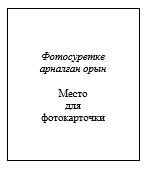 
Оқу орнының атауы және оның тұрған жері
Название учебного заведения и его местонахождение
Орта білімі GPA
GPA среднего образования
Арнайы орта білім GPA
GPA среднее специального  образования
Жоғары білімі GPA
GPA высшего образования
Оқу орнын бітірген соң кім болып шықты, диплом не куәлік нөмерін көрсету керек
Какую квалификацию получил в результате окончания учебного заведения, указать
№ диплома или удостоверения
Туыстық дәрежесі
Степень родства
Тегі, аты-жөні, әкесінің аты (бар болған жағдайда).
Фамилия, имя, отчество (при его наличии)
Күні және туған жері.
Дата и место рождения
Жұмыс орны, лауазымы
Место работы, должность
Тұрғылықты жері, байланыс телефон.
Место жительство, контактный номер
Бег (100 м.)
Бег (1000 м.)
КСУ, подтягивание на перекладинеІшкі істер органдарына
қабылданатын адамдар үшін
алғашқы кәсіптік даярлыққа
іріктеу қағидалары және одан
өту шарттары, сондай-ақ оларды
алғашқы кәсіптік даярлықтан
шығару негіздеріне
12-қосымша
нысан
Әріптік жүйе бойынша бағалар
Балдардың сандық эквиваленті
Балдары (%-тік құрамы)
Дәстүрлі жүйе бойынша бағалар
А
4,0
95-100
Өте жақсы
А-
3,67
90-94
Өте жақсы
В+
3,33
85-89
Жақсы
В
3,0
80-84
Жақсы
В-
2,67
75-79
Жақсы
С+
2,33
70-74
Жақсы
С
2,0
65-69
Қанағаттанарлық
С-
1,67
60-64
Қанағаттанарлық
D+
1,33
55-59
Қанағаттанарлық
D
1,0
50-54
Қанағаттанарлық
F
0
0-49
ҚанағаттанарлықсызІшкі істер органдарына
қабылданатын адамдар үшін
алғашқы кәсіптік даярлыққа
іріктеу қағидалары және одан
өту шарттары, сондай-ақ оларды
алғашқы кәсіптік даярлықтан
шығару негіздеріне
13-қосымша
нысан